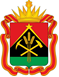 ПРАВИТЕЛЬСТВО КЕМЕРОВСКОЙ ОБЛАСТИ - КУЗБАССАПОСТАНОВЛЕНИЕ__________________________г.  №__________г. КемеровоО внесении изменений в постановление Коллегии Администрации Кемеровской области от 25.10.2013 
№ 468 «Об утверждении государственной программы Кемеровской области – Кузбасса «Социальная поддержка населения Кузбасса» на 2014–2025 годы»В соответствии с Законом Кемеровской области – Кузбасса                                  от 15.12.2022 № 145-ОЗ «Об областном бюджете на 2023 год и на плановый период 2024 и 2025 годов» (в редакции законов Кемеровской области – Кузбасса от 27.03.2023 № 12-ОЗ, от 21.06.2023 № 49-ОЗ, от 02.10.2023                            № 86-ОЗ, от 24.11.2023 № 101-ОЗ) Правительство Кемеровской области – Кузбасса п о с т а н о в л я е т: 1. Внести в государственную программу Кемеровской области – Кузбасса «Социальная поддержка населения Кузбасса» на 2014–2025 годы (далее – Государственная программа), утвержденную постановлением Коллегии Администрации Кемеровской области от 25.10.2013 № 468               «Об утверждении государственной программы Кемеровской области – Кузбасса «Социальная поддержка населения Кузбасса» на 2014–2025 годы» (в редакции постановлений Коллегии Администрации Кемеровской области 
от 12.02.2014 № 57, от 20.02.2014 № 71, от 21.02.2014 № 73, от 23.05.2014 
№ 201, от 15.08.2014 № 328, от 19.09.2014 № 373, от 14.11.2014 № 463, 
от 13.02.2015 № 28, от 16.04.2015 № 105, от 18.06.2015 № 188, от 30.09.2015  № 321, от 19.02.2016 № 58, от 17.06.2016 № 250, от 26.09.2016 № 391, 
от 29.12.2016 № 552, от 12.07.2017 № 364, от 25.09.2017 № 501, от 27.12.2017 № 664, от 06.04.2018 № 128, от 02.08.2018 № 324, от 28.09.2018 № 405, 
от 26.12.2018 № 619, постановлений Правительства Кемеровской области – Кузбасса от 26.09.2019 № 549, от 30.12.2019 № 759, от 25.06.2020 № 362, 
от 03.11.2020 № 650, от 22.03.2021 № 121, от 03.06.2021 № 303, от 28.09.2021 № 578, от 23.12.2021 № 773, от 18.03.2022 № 137, от 26.08.2022 № 575,                                 от 30.12.2022 № 908, от 23.03.2023 № 162, от 28.06.2023 № 427, от 21.09.2023 № 610), следующие изменения:1.1. В паспорте Государственной программы позицию «Объемы и источники финансирования Государственной программы в целом и с разбивкой по годам ее реализации» изложить в следующей редакции: «                                                                                                                                  ».1.2. В подразделе «II этап – 2019–2025 годы» раздела 3 Государственной программы:1.2.1. Позицию 1.12 изложить в следующей редакции:«».1.2.2. Позиции 3.3–3.5 изложить в следующей редакции:«».1.2.3. Позиции 5.1–5.4 изложить в следующей редакции:«».1.3. Подраздел «II этап – 2019–2025 годы» раздела 4 Государственной программы изложить в новой редакции согласно приложению № 1 к настоящему постановлению. 1.4. Подраздел «II этап – 2019–2025 годы» раздела 5 Государственной программы изложить в новой редакции согласно приложению № 2 к настоящему постановлению.2. Настоящее постановление подлежит опубликованию на сайте «Электронный бюллетень Правительства Кемеровской области – Кузбасса».3. Контроль за исполнением настоящего постановления возложить на заместителя председателя Правительства Кемеровской области – Кузбасса (по вопросам социального развития) Воронину Е.А.4. Настоящее постановление действует по 31.12.2023 включительно. Первый заместитель ГубернатораКемеровской области – Кузбасса –        председатель Правительства         Кемеровской области – Кузбасса                                                    И.В. СередюкПриложение № 1к постановлению ПравительстваКемеровской области – Кузбасса II этап – 2019–2025 годыПриложение № 2к постановлению ПравительстваКемеровской области – Кузбасса II этап – 2019–2025 годыОбъемы и источники финансирования Государственной программы в целом и с разбивкой по годам ее реализацииОбъем бюджетных ассигнований на реализацию Государственной программы составляет 296051664,9 тыс. рублей, в том числе по годам:2014 год – 17716337,1 тыс. рублей;2015 год – 18178546,7 тыс. рублей;2016 год – 17943113,6 тыс. рублей;2017 год – 17740426,4 тыс. рублей;2018 год – 19855376,8 тыс. рублей;2019 год – 21226359,5 тыс. рублей;2020 год – 28409959,8 тыс. рублей;2021 год – 30762915,1 тыс. рублей;2022 год – 34027776,6 тыс. рублей;2023 год – 33913414,0 тыс. рублей;2024 год – 28517574,6 тыс. рублей;2025 год – 27759864,7 тыс. рублей;из них:средства областного бюджета – 226522641,1 тыс. рублей, в том числе по годам:2014 год – 13998391,5 тыс. рублей;2015 год – 14333997,9 тыс. рублей;2016 год – 14034186,1 тыс. рублей;2017 год – 14150881,4 тыс. рублей;2018 год – 16107925,9 тыс. рублей;2019 год – 16484850,5 тыс. рублей;2020 год – 18007859,5 тыс. рублей;2021 год – 18354764,9 тыс. рублей;2022 год – 22838545,8 тыс. рублей;2023 год – 28035290,9 тыс. рублей;2024 год – 25161716,7 тыс. рублей;2025 год – 25014230,0 тыс. рублей;из них:иные не запрещенные законодательством источники:средства федерального бюджета – 
69439538,0 тыс. рублей, в том числе по годам:2014 год – 3688460,6 тыс. рублей;2015 год – 3828780,9 тыс. рублей;2016 год – 3897482,6 тыс. рублей;2017 год – 3578695,8 тыс. рублей;2018 год – 3735320,9 тыс. рублей;2019 год – 4741299,8 тыс. рублей;2020 год – 10401274,5 тыс. рублей;2021 год – 12407490,1 тыс. рублей;2022 год – 11188797,9 тыс. рублей;2023 год – 5870442,3 тыс. рублей;2024 год – 3355857,9 тыс. рублей;2025 год – 2745634,7 тыс. рублей;средства бюджетов государственных внебюджетных фондов (Фонд пенсионного и социального страхования Российской Федерации) – 89485,8 тыс. рублей, в том числе по годам:2014 год – 29485,0 тыс. рублей;2015 год – 15767,9 тыс. рублей;2016 год – 11444,9 тыс. рублей;2017 год – 10849,2 тыс. рублей;2018 год – 12130,0 тыс. рублей;2019 год – 209,2 тыс. рублей;2020 год – 825,8 тыс. рублей;2021 год – 660,1 тыс. рублей;2022 год – 432,9 тыс. рублей;2023 год – 7680,8 тыс. рублей;2024 год – 0,0 тыс. рублей;2025 год – 0,0 тыс. рублей1.12Мероприятие: пособие на ребенка в соответствии с Законом Кемеровской области                    от 18 ноября  2004 г. № 75-ОЗ «О размере, порядке назначения и выплаты пособия на ребенка»Выплата пособия на ребенка в соответствии с Законом Кемеровской области                         от 18 ноября     2004 г. № 75-ОЗ «О размере, порядке назначения и выплаты пособия на ребенка»Доля детей, получивших пособие на ребенка, в общей численности детей, процентовЧисленность детей, на которых назначено пособие на ребенка, человекРассчитывается по формуле:АД = ЧД1 / ЧД2 x 100%,где:ЧД1 – численность детей, получивших пособие на отчетную дату, человек;ЧД2 – общая численность детей в Кемеровской области –  Кузбассе, человекЧисленность детей, на которых назначено пособие на отчетную дату (отчет по форме федерального статистического наблюдения№ 1 – пособие «Сведения о назначении и выплате пособия на ребенка»)3.3Мероприятие: организация и проведение социально значимых мероприятийОрганизация и проведение мероприятий, посвященных Дню социального работника, Международному дню пожилых людей, Международному дню инвалидов, Дню матери, Всемирному дню борьбы с болезнью Альцгеймера (Международному дню распространения информации о болезни Альцгеймера), организация и проведение Съезда социальных работников Сибири, круглых столов, тренингов и мастер-классов и других социально значимых мероприятий,  изготовление печатной (открытки) и полиграфической продукции, изготовление фото-, видео- и аудиоматериалов, разработка интерактивной мультимедийной презентации, приобретение  и поставка конвертов, сувенирной продукции и обеспечение питьевого режима в связи с проведением социально значимых мероприятийКоличество проведенных социально направлен-ных мероприятий, единицАбсолютное число проведен-ных социально направлен-ных мероприя-тий3.4Мероприятие: организация и проведение социологических опросов, мониторингов социально-экономического и правового положения отдельных категорий граждан, конференций, коллегий и семинаров по вопросам социальной поддержки населенияПроведение мониторинга социально-экономического и правового положения отдельных категорий граждан, изготовление фото-, видео- и аудиоматериалов, организация и проведение конференций по вопросам социальной защиты и поддержки граждан, организация и проведение областных семинаров, коллегий по вопросам социальной защиты и поддержки населенияКоличество проведенных социально направлен-ных мероприятий, единицАбсолютное число проведен-ных социально направлен-ных мероприя-тий3.5Мероприятие: мероприятия по повышению информирован-ности граждан о системе социальной поддержкиИздание и распространение информационных бюллетеней, сборников методических рекомендаций, брошюр, листовок, буклетов, плакатов, баннеров, фото-, видео- и аудиоматериалов по вопросам социальной защиты и поддержки граждан, изготовление информационно-тематических стендов, табло, сайтов, лендингов, информирование населения через средства массовой информации, информационно-телекоммуникационную сеть «Интернет», экранов и других средств информированияКоличество проведенных социально направлен-ных мероприятий, единицАбсолютное число проведен-ных социально направлен-ных мероприя-тий5.1Субсидии некоммерческим организациям, не являющимся государственными учреждениями Кемеровской области – Кузбасса, для оплаты труда адвокатов, оказывающих бесплатную юридическую помощь гражданам в рамках государственной системы бесплатной юридической помощи, и компенсации их расходов на оказание бесплатной юридической помощи в соответствии с Законом Кемеровской области «Об оказании бесплатной юридической помощи отдельным категориям граждан Российской Федерации»Выделение субсидии негосударствен-ной некоммерческой организации «Адвокатская палата Кемеровской области» для оплаты труда адвокатов, оказывающих бесплатную юридическую помощь гражданамКоличество граждан, воспользовав-шихся бесплатной юридической помощью, человекФактическое количество граждан, воспользовав-шихся бесплатной юридической помощью5.2Субсидии некоммерческим организациям, не являющимся государственными учреждениями Кемеровской области – Кузбасса, для реализации социальных проектов поддержки детей, находящихся в трудной жизненной ситуацииВыделение на конкурсной основе субсидии некоммерческим организациям для реализации социальных проектов поддержки детей, находящихся в трудной жизненной ситуацииЧисло некоммерческих организаций, привлеченных к реализации социальных проектов в рамках мероприятий Государствен-ной программы, единицФактическое число некоммерчес-ких организаций, получивших субсидии на конкурсной основе для реализации социальных проектов5.3Субсидии некоммерческим организациям, не являющимся государственными учреждениями Кемеровской области – Кузбасса, для реализации социальных проектов, направленных на обеспечение безбарьерной среды жизнедеятельности, социальную адаптацию, реабилитацию (абилитацию) и интеграцию инвалидов и их семейВыделение на конкурсной основе субсидии некоммерческим организациям для реализации социальных проектов, направленных на обеспечение безбарьерной среды жизнедеятель-ности, социальную адаптацию, реабилитацию (абилитацию) и интеграцию инвалидов и их семейЧисло некоммерческих организаций, привлеченных к реализации социальных проектов в рамках мероприятий Государствен-ной программы, единицФактическое число некоммерчес-ких организаций, получивших субсидии на конкурсной основе для реализации социальных проектов5.4Субсидии некоммерческим организациям, не являющимся государственными учреждениями Кемеровской области – Кузбасса, для реализации социальных проектов, Выделение на конкурсной основе субсидии некоммерческим организациям для реализации социальных проектов, направленных на улучшение Число некоммерческих организаций, привлеченных к реализации социальных проектов в рамках мероприятий Государствен-ной программы, единицФактическое число некоммерчес-ких организаций, получивших субсидии на конкурсной основе для реализации социальных проектовнаправленных на улучшение качества жизни пожилых людей, социальную реабилитацию лиц, находящихся в трудной жизненной ситуациикачества жизни пожилых людей, социальную реабилитацию лиц, находящихся в трудной жизненной ситуации№ п/пНаименование Государственной программы, подпрограммы, основного                     мероприятия/ регионального проекта/ведомственного проекта, мероприятияИсточник финансиро-ванияОбъем финансовых ресурсов, тыс. рублейОбъем финансовых ресурсов, тыс. рублейОбъем финансовых ресурсов, тыс. рублейОбъем финансовых ресурсов, тыс. рублейОбъем финансовых ресурсов, тыс. рублейОбъем финансовых ресурсов, тыс. рублейОбъем финансовых ресурсов, тыс. рублей№ п/пНаименование Государственной программы, подпрограммы, основного                     мероприятия/ регионального проекта/ведомственного проекта, мероприятияИсточник финансиро-вания2019 год2020 год2021 год2022 год2023 год2024 год2025 год12345678910Государственная про-грамма Кемеровской области – Кузбасса «Социальная поддержка населения Кузбасса» на 2014–2025 годыВсего21226359,528409959,830762915,134027776,633913414,028517574,627759864,7Государственная про-грамма Кемеровской области – Кузбасса «Социальная поддержка населения Кузбасса» на 2014–2025 годыобластной бюджет16484850,518007859,518354764,922838545,828035290,925161716,725014230,0Государственная про-грамма Кемеровской области – Кузбасса «Социальная поддержка населения Кузбасса» на 2014–2025 годыиные не запрещенные законодатель-ством источники:федеральный бюджетсредства бюд-жетов госу-дарственных внебюджетных фондов (Фонд пенсионного и социального страхования Российской Федерации)4741299,8209,210401274,5825,812407490,1660,111188797,9432,95870442,37680,83355857,902745634,701Подпрограмма «Реализация мер социальной поддержки отдельных категорий граждан», в том числеВсего13884311,120086671,222891368,523821950,719751807,918315270,517766211,91Подпрограмма «Реализация мер социальной поддержки отдельных категорий граждан», в том числеобластной бюджет9219840,310315128,610656633,812869963,014022412,315152903,415051573,2иные не запрещенные законодатель-ством источники:федеральный бюджетсредства бюд-жетов госу-дарственных внебюджетных фондов (Фонд пенсионного и социального страхования Российской Федерации)4664261,6209,29770716,8825,812234074,6660,110951554,8432,95721714,87680,83162367,102714638,70иные не запрещенные законодатель-ством источники:федеральный бюджетсредства бюд-жетов госу-дарственных внебюджетных фондов (Фонд пенсионного и социального страхования Российской Федерации)4664261,6209,29770716,8825,812234074,6660,110951554,8432,95721714,87680,81.1Мероприятие: обеспечение мер социальной поддержки ветеранов труда в соответствии с Законом Кемеровской области 
от 20 декабря 2004 г.      № 105-ОЗ «О мерах социальной поддержки отдельной категории ветеранов Великой Отечественной войныи ветеранов труда»  Всего845847,4877065,0900920,8944509,1983466,41002042,41002042,41.1Мероприятие: обеспечение мер социальной поддержки ветеранов труда в соответствии с Законом Кемеровской области 
от 20 декабря 2004 г.      № 105-ОЗ «О мерах социальной поддержки отдельной категории ветеранов Великой Отечественной войныи ветеранов труда» областной бюджет845847,4877065,0900920,8944509,1983466,41002042,41002042,41.2Мероприятие: обеспечение мер социальной поддержки ветеранов Великой Отечественной войны, проработавших в тылу в период с 22 июня 1941 г. по 9 мая 1945 г. не менее шести месяцев, исключая период работы на временно оккупированных территориях СССР, либо награжденных орденами и медалями СССР за самоотверженный труд в период Великой Отечественной войны, в соответствии с Законом Кемеровской области 
от 20 декабря 2004 г.       № 105-ОЗ «О мерах социальной поддержки отдельной категории ветеранов Великой Отечественной войны и ветеранов труда»Всего34168,330950,526010,521151,618170,720844,820844,81.2Мероприятие: обеспечение мер социальной поддержки ветеранов Великой Отечественной войны, проработавших в тылу в период с 22 июня 1941 г. по 9 мая 1945 г. не менее шести месяцев, исключая период работы на временно оккупированных территориях СССР, либо награжденных орденами и медалями СССР за самоотверженный труд в период Великой Отечественной войны, в соответствии с Законом Кемеровской области 
от 20 декабря 2004 г.       № 105-ОЗ «О мерах социальной поддержки отдельной категории ветеранов Великой Отечественной войны и ветеранов труда»областной бюджет34168,330950,526010,521151,618170,720844,820844,81.3Мероприятие: обеспечение мер социальной поддержки реабилитированных лиц и лиц, признанных пострадавшими от политических репрессий, в соответствии с Законом Кемеровской области   от 20 декабря 2004 г.         № 114-ОЗ «О мерах социальной поддержки реабилитированных лиц и лиц, признанных пострадавшими от политических репрессий»Всего121450,2114390,8111553,8111561,4110476,5111864,8111864,81.3Мероприятие: обеспечение мер социальной поддержки реабилитированных лиц и лиц, признанных пострадавшими от политических репрессий, в соответствии с Законом Кемеровской области   от 20 декабря 2004 г.         № 114-ОЗ «О мерах социальной поддержки реабилитированных лиц и лиц, признанных пострадавшими от политических репрессий»областной бюджет121450,2114390,8111553,8111561,4110476,5111864,8111864,81.4Мероприятие: меры социальной поддержки инвалидов в соответствии с Законом Кемеровской области 
от 14 февраля 2005 г.  
№ 25-ОЗ «О социальной поддержке инвалидов»Всего73,562,751,146,735,353,353,31.4Мероприятие: меры социальной поддержки инвалидов в соответствии с Законом Кемеровской области 
от 14 февраля 2005 г.  
№ 25-ОЗ «О социальной поддержке инвалидов»областной бюджет73,562,751,146,735,353,353,31.5Мероприятие: ежемесячная доплата к пенсии гражданам, входящим в состав совета старейшин при Губернаторе Кемеров-ской области – Кузбасса, в соответствии с Законом Кемеровской области от 8 апреля 2008 г. 
№ 16-ОЗ «О ежемесячной доплате к пенсии гражданам, входящим в состав совета старейшин при Губернаторе Кемеровской области – Кузбасса»Всего1500,5230,61860,81867,2282,41867,21867,21.5Мероприятие: ежемесячная доплата к пенсии гражданам, входящим в состав совета старейшин при Губернаторе Кемеров-ской области – Кузбасса, в соответствии с Законом Кемеровской области от 8 апреля 2008 г. 
№ 16-ОЗ «О ежемесячной доплате к пенсии гражданам, входящим в состав совета старейшин при Губернаторе Кемеровской области – Кузбасса»областной бюджет1500,5230,61860,81867,2282,41867,21867,21.6Мероприятие: меры социальной поддержки отдельных категорий многодетных матерей в соответствии с Законом Кемеровской области от 8 апреля 
2008 г. № 14-ОЗ               «О мерах социальной поддержки отдельных категорий многодетных матерей»Всего26136,728124,028889,330030,631614,031832,231832,21.6Мероприятие: меры социальной поддержки отдельных категорий многодетных матерей в соответствии с Законом Кемеровской области от 8 апреля 
2008 г. № 14-ОЗ               «О мерах социальной поддержки отдельных категорий многодетных матерей»областной бюджет26136,728124,028889,330030,631614,031832,231832,21.7Мероприятие: меры социальной поддержки отдельных категорий приемных родителей в соответствии с Законом Кемеровской области от 7 февраля 2013 г.       № 9-ОЗ «О мерах социальной поддержки отдельных категорий приемных родителей»Всего277,5215,7221,1261,5283,5687,4687,41.7Мероприятие: меры социальной поддержки отдельных категорий приемных родителей в соответствии с Законом Кемеровской области от 7 февраля 2013 г.       № 9-ОЗ «О мерах социальной поддержки отдельных категорий приемных родителей»областной бюджет277,5215,7221,1261,5283,5687,4687,41.8Мероприятие: меры социальной поддержки в целях развития дополнительного социального обеспечения отдельных категорий граждан в рамках публичного нормативного обязательстваВсего649549,3601548,3536796,1515103,2538896,0541736,0541736,01.8Мероприятие: меры социальной поддержки в целях развития дополнительного социального обеспечения отдельных категорий граждан в рамках публичного нормативного обязательстваобластной бюджет649549,3601548,3536796,1515103,2538896,0541736,0541736,01.9Мероприятие: меры социальной поддержки отдельных категорий граждан в соответствии с Законом Кемеровской области 
от 27 января 2005 г.     
№ 15-ОЗ «О мерах социальной поддержки отдельных категорий граждан»Всего15234,113772,412139,510832,810257,611677,911677,91.9Мероприятие: меры социальной поддержки отдельных категорий граждан в соответствии с Законом Кемеровской области 
от 27 января 2005 г.     
№ 15-ОЗ «О мерах социальной поддержки отдельных категорий граждан»областной бюджет15234,113772,412139,510832,810257,611677,911677,91.10Мероприятие: обеспечение мер социальной поддержки по оплате проезда отдельными видами транспорта в соответствии с Законом Кемеровской области 
от 28 декабря 2016 г.      № 97-ОЗ «О мерах социальной поддержки по оплате проезда отдельными видами транспорта»Всего1266693,91144196,71145739,21251741,41327405,71348519,61348519,61.10Мероприятие: обеспечение мер социальной поддержки по оплате проезда отдельными видами транспорта в соответствии с Законом Кемеровской области 
от 28 декабря 2016 г.      № 97-ОЗ «О мерах социальной поддержки по оплате проезда отдельными видами транспорта»областной бюджет1266693,91144196,71145739,21251741,41327405,71348519,61348519,61.11Мероприятие: предоставление гражданам субсидий на оплату жилого помещения и коммунальных услугВсего1010504,01129755,01177696,71084379,31075138,01196598,01196598,01.11Мероприятие: предоставление гражданам субсидий на оплату жилого помещения и коммунальных услугобластной бюджет1010504,01129755,01177696,71084379,31075138,01196598,01196598,01.12Мероприятие: пособие на ребенка в соответствии с Законом Кемеровской области 
от 18 ноября 2004 г.         № 75-ОЗ «О размере, порядке назначения и выплаты пособия на ребенка»Всего679796,0796561,0705062,6600074,2438962,3660894,0660894,01.12Мероприятие: пособие на ребенка в соответствии с Законом Кемеровской области 
от 18 ноября 2004 г.         № 75-ОЗ «О размере, порядке назначения и выплаты пособия на ребенка»областной бюджет679796,0796561,0705062,6600074,2438962,3660894,0660894,01.13Мероприятие: социальная поддержка граждан, достигших возраста 70 лет, в соответствии с Законом Кемеровской области 
от 10 июня 2005 г.           № 74-ОЗ «О социальной поддержке граждан, достигших возраста        70 лет»Всего1674,51510,01286,01082,7987,01097,01097,01.13Мероприятие: социальная поддержка граждан, достигших возраста 70 лет, в соответствии с Законом Кемеровской области 
от 10 июня 2005 г.           № 74-ОЗ «О социальной поддержке граждан, достигших возраста        70 лет»областной бюджет1674,51510,01286,01082,7987,01097,01097,01.14Мероприятие:предоставление бесплатного проезда на всех видах городского пассажирского транс-порта детям работников, погибших (умерших) в результате несчастных случаев на производстве на угледобывающих и горнорудных предприятиях, в соответствии с Законом Кемеровской области        от 18 мая 2004 г.             № 29-ОЗ «О предоста-влении меры социальной поддержки по оплате проезда детям работни-ков, погибших (умерших) в результате несчастных случаев на производстве на угледо-бывающих и горноруд-ных предприятиях» (действовал до 23 июля 2019 г.)Всего79,80000001.14Мероприятие:предоставление бесплатного проезда на всех видах городского пассажирского транс-порта детям работников, погибших (умерших) в результате несчастных случаев на производстве на угледобывающих и горнорудных предприятиях, в соответствии с Законом Кемеровской области        от 18 мая 2004 г.             № 29-ОЗ «О предоста-влении меры социальной поддержки по оплате проезда детям работни-ков, погибших (умерших) в результате несчастных случаев на производстве на угледо-бывающих и горноруд-ных предприятиях» (действовал до 23 июля 2019 г.)областной бюджет79,80000001.15Мероприятие: государственная социальная помощь малоимущим семьям и малоимущим одиноко проживающим гражданам в соответствии с Законом Кемеровской области 
от 8 декабря 2005 г. 
№ 140-ОЗ «О государственной социальной помощи малоимущим семьям и малоимущим одиноко проживающим гражданам»Всего25739,025068,213257,611471,610155,216599,216599,21.15Мероприятие: государственная социальная помощь малоимущим семьям и малоимущим одиноко проживающим гражданам в соответствии с Законом Кемеровской области 
от 8 декабря 2005 г. 
№ 140-ОЗ «О государственной социальной помощи малоимущим семьям и малоимущим одиноко проживающим гражданам»областной бюджет25739,025068,213257,611471,610155,216599,216599,21.16Мероприятие: оказание государственной социальной помощи на основании социального контракта отдельным категориям гражданВсего00448747,61000535,91101545,51091546,11077901,81.16Мероприятие: оказание государственной социальной помощи на основании социального контракта отдельным категориям гражданобластной бюджет0076287,1210112,6231324,6229224,7215580,41.16Мероприятие: оказание государственной социальной помощи на основании социального контракта отдельным категориям гражданиные не запрещенные законодатель-ством источники:федеральный бюджет00372460,5790423,3870220,9862321,4862321,41.17Мероприятие: денежная выплата отдельным категориям граждан в соответствии с Законом Кемеровской области от 12 декабря 2006 г. № 156-ОЗ 
«О денежной выплате отдельным категориям граждан»Всего15629,515676,214640,812923,412655,012955,012955,01.17Мероприятие: денежная выплата отдельным категориям граждан в соответствии с Законом Кемеровской области от 12 декабря 2006 г. № 156-ОЗ 
«О денежной выплате отдельным категориям граждан»областной бюджет15629,515676,214640,812923,412655,012955,012955,01.18Мероприятие:           меры социальной поддержки по оплате жилых помещений и (или) коммунальных услуг отдельных катего-рий граждан, оказание мер социальной поддержки которым относится к ведению субъекта Российской Федерации, в соответствии с Законом Кемеровскойобласти от 17 января 2005 г. № 2-ОЗ «О мерах социальной поддержки отдельных категорий граждан по оплате жилых помещений и (или) коммунальных услуг»Всего3333683,03511315,03645000,03758528,04057823,33934743,03934743,01.18Мероприятие:           меры социальной поддержки по оплате жилых помещений и (или) коммунальных услуг отдельных катего-рий граждан, оказание мер социальной поддержки которым относится к ведению субъекта Российской Федерации, в соответствии с Законом Кемеровскойобласти от 17 января 2005 г. № 2-ОЗ «О мерах социальной поддержки отдельных категорий граждан по оплате жилых помещений и (или) коммунальных услуг»областной бюджет3333683,03511315,03645000,03758528,04057823,33934743,03934743,01.19Мероприятие:  выплата социального пособия на погребение и возмещение расходов по гарантированному перечню услуг по погребению в соответствии с Законом Кемеровской области            от 7 декабря 2018 г.         № 104-ОЗ«О некоторых вопросах в сфере погребения и похоронного дела в Кемеровской области»Всего47093,050083,050848,051074,258596,155060,055060,01.19Мероприятие:  выплата социального пособия на погребение и возмещение расходов по гарантированному перечню услуг по погребению в соответствии с Законом Кемеровской области            от 7 декабря 2018 г.         № 104-ОЗ«О некоторых вопросах в сфере погребения и похоронного дела в Кемеровской области»областной бюджет47093,050083,050848,051074,258596,155060,055060,01.20Мероприятие: мероприятия по проведению оздоровительной кампании детейВсего3999,30000001.20Мероприятие: мероприятия по проведению оздоровительной кампании детейобластной бюджет3999,30000001.21Мероприятие: выплата ежемесячного денежного вознаграждения лицу,организовавшему приемную семьюВсего2640,01332,11624,41582,71319,11899,11899,11.21Мероприятие: выплата ежемесячного денежного вознаграждения лицу,организовавшему приемную семьюобластной бюджет2640,01332,11624,41582,71319,11899,11899,11.22Мероприятие: дополнительное материальное обеспечение отдельных категорий гражданВсего57,8192,7234,5202,5197,3198,0198,01.22Мероприятие: дополнительное материальное обеспечение отдельных категорий гражданобластной бюджет57,8192,7238,1202,5197,3198,0198,01.23Мероприятие:   выплата государствен-ного единовременного пособия и ежемесячной денежной компенсации гражданам при возникновении поствакцинальных осложнений в соответствии с Федеральным законом            от 17 сентября 1998 г. 
№ 157-ФЗ «Об иммуно-профилактике инфекци-онных болезней»Всего149,5136,3123,7128,8134,7139,4144,11.23Мероприятие:   выплата государствен-ного единовременного пособия и ежемесячной денежной компенсации гражданам при возникновении поствакцинальных осложнений в соответствии с Федеральным законом            от 17 сентября 1998 г. 
№ 157-ФЗ «Об иммуно-профилактике инфекци-онных болезней»областной бюджет00000001.23Мероприятие:   выплата государствен-ного единовременного пособия и ежемесячной денежной компенсации гражданам при возникновении поствакцинальных осложнений в соответствии с Федеральным законом            от 17 сентября 1998 г. 
№ 157-ФЗ «Об иммуно-профилактике инфекци-онных болезней»иные не запрещенные законодатель-ством источники:федеральный бюджет149,5136,3123,7128,8134,7139,4144,11.24Мероприятие: выплаты инвалидам компенсаций страховых премий по договорам обязательного страхования гражданской ответственности владельцев транспортных средств в соответствии с Федеральным закономот 25 апреля 2002 г. № 40-ФЗ «Об обязательном страховании гражданской ответственности владельцев транспортных средств»Всего1029,2833,31326,000001.24Мероприятие: выплаты инвалидам компенсаций страховых премий по договорам обязательного страхования гражданской ответственности владельцев транспортных средств в соответствии с Федеральным закономот 25 апреля 2002 г. № 40-ФЗ «Об обязательном страховании гражданской ответственности владельцев транспортных средств»областной бюджет00000001.24Мероприятие: выплаты инвалидам компенсаций страховых премий по договорам обязательного страхования гражданской ответственности владельцев транспортных средств в соответствии с Федеральным закономот 25 апреля 2002 г. № 40-ФЗ «Об обязательном страховании гражданской ответственности владельцев транспортных средств»иные не запрещенные законодатель-ством источники:федеральный бюджет1029,2833,31326,000001.25Мероприятие: осуществление              переданных полномочий Российской Федерации по осуществлению деятельности, связанной с перевозкой между субъектами Российской Федерации, а также в пределах территорий государств – участников Содружества Независимых Государств несовершеннолетних, самовольно ушедших из семей, организаций для детей-сирот и детей, оставшихся без попечения родителей, образовательных организаций и иных организацийВсего115,495,4123,891,450,450,450,41.25Мероприятие: осуществление              переданных полномочий Российской Федерации по осуществлению деятельности, связанной с перевозкой между субъектами Российской Федерации, а также в пределах территорий государств – участников Содружества Независимых Государств несовершеннолетних, самовольно ушедших из семей, организаций для детей-сирот и детей, оставшихся без попечения родителей, образовательных организаций и иных организацийобластной бюджет00000001.25Мероприятие: осуществление              переданных полномочий Российской Федерации по осуществлению деятельности, связанной с перевозкой между субъектами Российской Федерации, а также в пределах территорий государств – участников Содружества Независимых Государств несовершеннолетних, самовольно ушедших из семей, организаций для детей-сирот и детей, оставшихся без попечения родителей, образовательных организаций и иных организацийиные не запрещенные законодатель-ством источники:федеральный бюджет115,495,4123,891,450,450,450,41.26Мероприятие: выплата единовременного пособия беременной жене военнослужащего, проходящего военную службу по призыву, а также ежемесячногопособия на ребенка военнослужащего, проходящего военную службу по призыву, в соответствии с Федеральным законом от 19 мая 1995 г.           № 81-ФЗ 
«О государственных пособиях гражданам, имеющим детей»Всего27451,829165,429424,500001.26Мероприятие: выплата единовременного пособия беременной жене военнослужащего, проходящего военную службу по призыву, а также ежемесячногопособия на ребенка военнослужащего, проходящего военную службу по призыву, в соответствии с Федеральным законом от 19 мая 1995 г.           № 81-ФЗ 
«О государственных пособиях гражданам, имеющим детей»областной бюджет00000001.26Мероприятие: выплата единовременного пособия беременной жене военнослужащего, проходящего военную службу по призыву, а также ежемесячногопособия на ребенка военнослужащего, проходящего военную службу по призыву, в соответствии с Федеральным законом от 19 мая 1995 г.           № 81-ФЗ 
«О государственных пособиях гражданам, имеющим детей»иные не запрещенные законодатель-ством источники:федеральный бюджет27451,829165,429424,500001.27Мероприятие: осуществление переданного полномочия Российской Федерации по осуществлению ежегодной денежной выплаты лицам, награжденным нагрудным знаком «Почетный донор России»Всего177062,8185389,1194883,8201432,8216325,5220012,8228808,81.27Мероприятие: осуществление переданного полномочия Российской Федерации по осуществлению ежегодной денежной выплаты лицам, награжденным нагрудным знаком «Почетный донор России»областной бюджет00000001.27Мероприятие: осуществление переданного полномочия Российской Федерации по осуществлению ежегодной денежной выплаты лицам, награжденным нагрудным знаком «Почетный донор России»иные не запрещенные законодатель-ством 1.27Мероприятие: осуществление переданного полномочия Российской Федерации по осуществлению ежегодной денежной выплаты лицам, награжденным нагрудным знаком «Почетный донор России»источники:1.27Мероприятие: осуществление переданного полномочия Российской Федерации по осуществлению ежегодной денежной выплаты лицам, награжденным нагрудным знаком «Почетный донор России»федеральный бюджет177062,8185389,1194883,8201432,8216325,5220012,8228808,81.28Мероприятие:      оплата жилищно-коммунальных услуг отдельным категориям гражданВсего1402808,51450829,21482260,01490061,31622124,91366248,11366182,01.28Мероприятие:      оплата жилищно-коммунальных услуг отдельным категориям гражданобластной бюджет00000001.28Мероприятие:      оплата жилищно-коммунальных услуг отдельным категориям гражданиные не запрещенные законодатель-ством источники:федеральный бюджет1402808,51450829,21482260,01490061,31622124,91366248,11366182,01.29Мероприятие: мероприятия, необходи-мые для реализации отдельными льготными категориями граждан права на получение мер социальной поддержкиВсего671,8184,0167,4050,0090,01.29Мероприятие: мероприятия, необходи-мые для реализации отдельными льготными категориями граждан права на получение мер социальной поддержкиобластной бюджет671,8184,0167,4050,0090,01.30Мероприятие:                выплата государственных пособий лицам, не подлежащим обязательному социаль-ному страхованию на случай временной нетру-доспособности и в связи с материнством, и лицам, уволенным в связи с ликвидацией организаций (прекращением   деятельности, полномочий физическими лицами), в соответствии с Федеральным законом    от 19 мая 1995 г. № 81-ФЗ                          «О государственных пособиях гражданам, имеющим детей»Всего1463425,01696896,91625236,500001.30Мероприятие:                выплата государственных пособий лицам, не подлежащим обязательному социаль-ному страхованию на случай временной нетру-доспособности и в связи с материнством, и лицам, уволенным в связи с ликвидацией организаций (прекращением   деятельности, полномочий физическими лицами), в соответствии с Федеральным законом    от 19 мая 1995 г. № 81-ФЗ                          «О государственных пособиях гражданам, имеющим детей»областной бюджет00000001.30Мероприятие:                выплата государственных пособий лицам, не подлежащим обязательному социаль-ному страхованию на случай временной нетру-доспособности и в связи с материнством, и лицам, уволенным в связи с ликвидацией организаций (прекращением   деятельности, полномочий физическими лицами), в соответствии с Федеральным законом    от 19 мая 1995 г. № 81-ФЗ                          «О государственных пособиях гражданам, имеющим детей»иные не запрещенные законодатель-ством источники:федеральный бюджет1463425,01696896,91625236,500001.31Мероприятие: социальная поддержка Героев Советского Союза, Героев Российской Федерации и полных кавалеров ордена СлавыВсего50,149,174,700001.31Мероприятие: социальная поддержка Героев Советского Союза, Героев Российской Федерации и полных кавалеров ордена Славыобластной бюджет00000001.31Мероприятие: социальная поддержка Героев Советского Союза, Героев Российской Федерации и полных кавалеров ордена Славыиные не запрещенные законодатель-ством источники:федеральный бюджетсредства  бюджетов госу-дарственных внебюджетных фондов (Фонд пенсионного и социального страхования Российской Федерации)050,1049,1074,7000000001.32Мероприятие: социальная поддержка Героев Социалистического Труда, Героев Труда Российской Федерации и полных кавалеров ордена Трудовой СлавыВсего159,1776,7585,4432,97680,8001.32Мероприятие: социальная поддержка Героев Социалистического Труда, Героев Труда Российской Федерации и полных кавалеров ордена Трудовой Славыобластной бюджет00000001.32Мероприятие: социальная поддержка Героев Социалистического Труда, Героев Труда Российской Федерации и полных кавалеров ордена Трудовой Славыиные не запрещенные законодатель-ством источники:федеральный бюджетсредства  бюджетов госу-дарственных внебюджетных фондов (Фонд пенсионного и социального страхования Российской Федерации)0159,10776,70585,40432,907680,800001.33Мероприятие: осуществление переданных полномочий Российской Федерации по предоставлению отдельных мер социальной поддержки граждан, подвергшихся воздействию радиацииВсего16672,216895,416515,500001.33Мероприятие: осуществление переданных полномочий Российской Федерации по предоставлению отдельных мер социальной поддержки граждан, подвергшихся воздействию радиацииобластной бюджет00000001.33Мероприятие: осуществление переданных полномочий Российской Федерации по предоставлению отдельных мер социальной поддержки граждан, подвергшихся воздействию радиациииные не запрещенные законодатель-ством источники:федеральный бюджет16672,216895,416515,500001.34Мероприятие:дополнительная единовременная материальная помощь гражданам, пострадавшим в связи с пожаром, произошедшим в торгово-развлекательном центре«Зимняя вишня»Всего4800,00000001.34Мероприятие:дополнительная единовременная материальная помощь гражданам, пострадавшим в связи с пожаром, произошедшим в торгово-развлекательном центре«Зимняя вишня»областной бюджет4800,00000001.35Региональный проект «Финансовая поддержка семей при рождении детей» Всего2702702,43895132,04283627,54668141,51963015,51952273,51370768,51.35Региональный проект «Финансовая поддержка семей при рождении детей» областной бюджет1127155,21157003,51103094,51200663,41116425,11247924,11122707,31.35Региональный проект «Финансовая поддержка семей при рождении детей» иные не запрещенные законодатель-ством источники:федеральный бюджет1575547,22738128,53180533,03467478,1846590,4704349,4248061,21.35.1Мероприятие: меры социальной поддержки многодетных семей в соответствии с Законом Кемеровской области от 14 ноября 2005 г. № 123-ОЗ 
«О мерах социальной поддержки многодетных семей в Кемеровской области»Всего652608,0636005,0563572,9592686,7606382,1681042,0681042,01.35.1Мероприятие: меры социальной поддержки многодетных семей в соответствии с Законом Кемеровской области от 14 ноября 2005 г. № 123-ОЗ 
«О мерах социальной поддержки многодетных семей в Кемеровской области»областной бюджет652608,0636005,0563572,9592686,7606382,1681042,0681042,01.35.1Мероприятие: меры социальной поддержки многодетных семей в соответствии с Законом Кемеровской области от 14 ноября 2005 г. № 123-ОЗ 
«О мерах социальной поддержки многодетных семей в Кемеровской области»иные не запрещенные законодатель-ством источники:федеральный бюджет00000001.35.2Мероприятие: дополнительные меры социальной поддержки семей, имеющих детей, в соответствии с Законом Кемеровской области    от 25 апреля 2011 г. № 51-ОЗ «О дополни-тельных мерах социаль-ной поддержки семей, имеющих детей»Всего291115,0285692,3302800,0295000,0285000,0379650,0379650,01.35.2Мероприятие: дополнительные меры социальной поддержки семей, имеющих детей, в соответствии с Законом Кемеровской области    от 25 апреля 2011 г. № 51-ОЗ «О дополни-тельных мерах социаль-ной поддержки семей, имеющих детей»областной бюджет291115,0285692,3302800,0295000,0285000,0379650,0379650,01.35.3Мероприятие: выполнение полномочий Российской Федерации по осуществлению ежемесячной выплаты в связи с рождением (усыновлением) первого ребенкаВсего679966,31589280,82024774,72290089,70001.35.3Мероприятие: выполнение полномочий Российской Федерации по осуществлению ежемесячной выплаты в связи с рождением (усыновлением) первого ребенкаобластной бюджет00000001.35.3Мероприятие: выполнение полномочий Российской Федерации по осуществлению ежемесячной выплаты в связи с рождением (усыновлением) первого ребенкаиные не запрещенные законодатель-ством источники:федеральный бюджет679966,31589280,82024774,72290089,70001.35.4Мероприятие: осуществлениеежемесячной денежной выплаты, назначаемой в случае рождения третьего ребенка или последующих детей до достижения ребенком возраста трех летВсего1079013,11384153,91392479,91490365,11071633,4891581,5310076,51.35.4Мероприятие: осуществлениеежемесячной денежной выплаты, назначаемой в случае рождения третьего ребенка или последующих детей до достижения ребенком возраста трех летобластной бюджет183432,2235306,2236721,6312976,7225043,0187232,162015,31.35.4Мероприятие: осуществлениеежемесячной денежной выплаты, назначаемой в случае рождения третьего ребенка или последующих детей до достижения ребенком возраста трех летиные не запрещенные законодатель-ством источники:федеральный бюджет895580,91148847,71155758,31177388,4846590,4704349,4248061,21.36Мероприятие: ежемесячная денежная выплата, назначаемая в случае рождения третьего ребенка или последующих детей до достижения ребенком возраста трех летВсего5386,02050,02070,02300,01590,01400,0500,01.36Мероприятие: ежемесячная денежная выплата, назначаемая в случае рождения третьего ребенка или последующих детей до достижения ребенком возраста трех летобластной бюджет5386,02050,02070,02300,01590,01400,0500,01.37Мероприятие: предоставление компенсации расходов на уплату взноса на капитальный ремонт общего имущества в многоквартирном доме отдельным категориям граждан в соответствии с Законом Кемеровской области – Кузбасса          от 8 октября 2019 г.             № 108-ОЗ«О предоставлении компенсации расходов на уплату взноса на капитальный ремонт общего имущества в многоквартирном доме отдельным категориям граждан»Всего025500,014777,218002,025567,626592,830882,61.37Мероприятие: предоставление компенсации расходов на уплату взноса на капитальный ремонт общего имущества в многоквартирном доме отдельным категориям граждан в соответствии с Законом Кемеровской области – Кузбасса          от 8 октября 2019 г.             № 108-ОЗ«О предоставлении компенсации расходов на уплату взноса на капитальный ремонт общего имущества в многоквартирном доме отдельным категориям граждан»областной бюджет025500,014777,218002,025567,626592,830882,61.38Мероприятие: компенсация отдельным категориям граждан оплаты взноса на капитальный ремонт общего имущества в многоквартирном доме Всего0016485,415847,912328,411703,311338,51.38Мероприятие: компенсация отдельным категориям граждан оплаты взноса на капитальный ремонт общего имущества в многоквартирном доме областной бюджет002802,53328,12589,02457,72267,71.38Мероприятие: компенсация отдельным категориям граждан оплаты взноса на капитальный ремонт общего имущества в многоквартирном доме иные не запрещенные законодатель-ством источники:федеральный бюджет0013682,912519,89739,49245,69070,81.39Мероприятие: осуществление ежемесячных выплат на детей в возрасте от трех до семи лет включительноВсего04597119,06314101,76291872,62710283,0001.39Мероприятие: осуществление ежемесячных выплат на детей в возрасте от трех до семи лет включительнообластной бюджет0781510,21073397,31321293,3569159,4001.39Мероприятие: осуществление ежемесячных выплат на детей в возрасте от трех до семи лет включительноиные не запрещенные законодатель-ством источники:федеральный бюджет03815608,85240704,44970579,32141123,6001.40Мероприятие: ежемесячная выплата на детей в возрасте                     от 3 до 7 летВсего06831,010204,012973,94652,7001.40Мероприятие: ежемесячная выплата на детей в возрасте                     от 3 до 7 летобластной бюджет06831,010204,012973,94652,7001.40Мероприятие: ежемесячная выплата на детей в возрасте                     от 3 до 7 летиные не запрещенные законодатель-ством источники:федеральный бюджет00000001.41Мероприятие: дополнительная мера социальной поддержки граждан в целях соблю-дения предельных (максимальных) индексов изменения размера вносимой гражданами платы за коммунальные услуги в соответствии с Законом Кемеровской области – Кузбасса от 17 декабря 2019 г. 
№ 138-ОЗ «О дополни-тельной мере социаль-ной поддержки граждан в целях соблюдения предельных (максималь-ных) индексов измене-ния размера вносимой гражданами платы за коммунальные услуги»Всего001,01056,3106,23499,33499,31.41Мероприятие: дополнительная мера социальной поддержки граждан в целях соблю-дения предельных (максимальных) индексов изменения размера вносимой гражданами платы за коммунальные услуги в соответствии с Законом Кемеровской области – Кузбасса от 17 декабря 2019 г. 
№ 138-ОЗ «О дополни-тельной мере социаль-ной поддержки граждан в целях соблюдения предельных (максималь-ных) индексов измене-ния размера вносимой гражданами платы за коммунальные услуги»областной бюджет001,01056,3106,23499,33499,31.41Мероприятие: дополнительная мера социальной поддержки граждан в целях соблю-дения предельных (максимальных) индексов изменения размера вносимой гражданами платы за коммунальные услуги в соответствии с Законом Кемеровской области – Кузбасса от 17 декабря 2019 г. 
№ 138-ОЗ «О дополни-тельной мере социаль-ной поддержки граждан в целях соблюдения предельных (максималь-ных) индексов измене-ния размера вносимой гражданами платы за коммунальные услуги»иные не запрещенные законодатель-ством источники:федеральный бюджет00000001.42Мероприятие: финансовое обеспечение реализации мер социаль-ной поддержки граждан, пострадавших в резуль-тате аварии, произошед-шей 25 ноября 2021 года на шахте «Листвяжная» 
(г. Белово, Кемеровская область – Кузбасс), в целях осуществления выплаты единовременных пособий за счет средств резервного фонда Правительства Российской Федерации Всего0076800,010950,00001.42Мероприятие: финансовое обеспечение реализации мер социаль-ной поддержки граждан, пострадавших в резуль-тате аварии, произошед-шей 25 ноября 2021 года на шахте «Листвяжная» 
(г. Белово, Кемеровская область – Кузбасс), в целях осуществления выплаты единовременных пособий за счет средств резервного фонда Правительства Российской Федерации областной бюджет00000001.42Мероприятие: финансовое обеспечение реализации мер социаль-ной поддержки граждан, пострадавших в резуль-тате аварии, произошед-шей 25 ноября 2021 года на шахте «Листвяжная» 
(г. Белово, Кемеровская область – Кузбасс), в целях осуществления выплаты единовременных пособий за счет средств резервного фонда Правительства Российской Федерации иные не запрещенные законодатель-ством источники:федеральный бюджет0076800,010950,00001.43Мероприятие:осуществление ежемесячной денежной выплаты на ребенка в возрасте от восьми до семнадцати летВсего0001691809,3830906,2001.43Мероприятие:осуществление ежемесячной денежной выплаты на ребенка в возрасте от восьми до семнадцати летобластной бюджет0001691809,3830906,2001.43Мероприятие:осуществление ежемесячной денежной выплаты на ребенка в возрасте от восьми до семнадцати летиные не запрещенные законодатель-ством источники:федеральный бюджет00000001.44Мероприятие: предоставление социальных выплат гражданам, вынужденно покинувшим территорию Украины, Донецкой Народной Республики и Луганской Народной Республики и прибывшим на территорию Российской Федерации в экстренном массовом порядке, за счет средств резервного фонда Правительства Российской ФедерацииВсего0007890,00001.44Мероприятие: предоставление социальных выплат гражданам, вынужденно покинувшим территорию Украины, Донецкой Народной Республики и Луганской Народной Республики и прибывшим на территорию Российской Федерации в экстренном массовом порядке, за счет средств резервного фонда Правительства Российской Федерацииобластной бюджет00000001.44Мероприятие: предоставление социальных выплат гражданам, вынужденно покинувшим территорию Украины, Донецкой Народной Республики и Луганской Народной Республики и прибывшим на территорию Российской Федерации в экстренном массовом порядке, за счет средств резервного фонда Правительства Российской Федерациииные не запрещенные законодатель-ством источники:федеральный бюджет0007890,00001.45Мероприятие: социальная поддержка отдельных категорий семей в форме оснаще-ния жилых помещений автономными дымовыми пожарными извещателя-ми и (или) датчиками (извещателями) угарного газа в соответствии с Законом Кемеровской области – Кузбасса              от 5 октября 2022 г.   № 109-ОЗ «О социаль-ной поддержке отдель-ных категорий семей в форме оснащения жилых помещений автономными дымовыми пожарными извещателями и (или) датчиками (извещателя-ми) угарного газа»Всего000049208,6001.45Мероприятие: социальная поддержка отдельных категорий семей в форме оснаще-ния жилых помещений автономными дымовыми пожарными извещателя-ми и (или) датчиками (извещателями) угарного газа в соответствии с Законом Кемеровской области – Кузбасса              от 5 октября 2022 г.   № 109-ОЗ «О социаль-ной поддержке отдель-ных категорий семей в форме оснащения жилых помещений автономными дымовыми пожарными извещателями и (или) датчиками (извещателя-ми) угарного газа»областной бюджет000049208,6001.45Мероприятие: социальная поддержка отдельных категорий семей в форме оснаще-ния жилых помещений автономными дымовыми пожарными извещателя-ми и (или) датчиками (извещателями) угарного газа в соответствии с Законом Кемеровской области – Кузбасса              от 5 октября 2022 г.   № 109-ОЗ «О социаль-ной поддержке отдель-ных категорий семей в форме оснащения жилых помещений автономными дымовыми пожарными извещателями и (или) датчиками (извещателя-ми) угарного газа»иные не запрещенные законодатель-ством источники:федеральный бюджет00000001.46Мероприятие: ежемесячное пособие в связи с рождением и воспитанием ребенкаВсего00002510016,24690635,94724877,01.46Мероприятие: ежемесячное пособие в связи с рождением и воспитанием ребенкаобластной бюджет00002510016,24690635,94724877,01.46Мероприятие: ежемесячное пособие в связи с рождением и воспитанием ребенкаиные не запрещенные законодатель-ством источники:федеральный бюджет00000001.47Мероприятие: предоставление субсидий отдельным категориям граждан на покупку и установку газоиспользующего оборудования и проведение работ внутри границ их земельных участков в рамках реализации мероприятий по осуществлению подключения (технологического присоединения) газоиспользующего оборудования и объектов капитального строительства к газораспределительным сетям при догазификации, за счет средств резервного  фонда Правительства Российской ФедерацииВсего000019500,0001.47Мероприятие: предоставление субсидий отдельным категориям граждан на покупку и установку газоиспользующего оборудования и проведение работ внутри границ их земельных участков в рамках реализации мероприятий по осуществлению подключения (технологического присоединения) газоиспользующего оборудования и объектов капитального строительства к газораспределительным сетям при догазификации, за счет средств резервного  фонда Правительства Российской Федерацииобластной бюджет00004095,0001.47Мероприятие: предоставление субсидий отдельным категориям граждан на покупку и установку газоиспользующего оборудования и проведение работ внутри границ их земельных участков в рамках реализации мероприятий по осуществлению подключения (технологического присоединения) газоиспользующего оборудования и объектов капитального строительства к газораспределительным сетям при догазификации, за счет средств резервного  фонда Правительства Российской Федерациииные не запрещенные законодатель-ством источники:федеральный бюджет000015405,0002Подпрограмма «Развитие социального обслуживания населения»Всего6271415,27198347,56718844,77914569,58905795,08368297,38165314,52Подпрограмма «Развитие социального обслуживания населения»областной бюджет6194377,06567789,86545429,27677326,48757067,58209893,28165314,52Подпрограмма «Развитие социального обслуживания населения»иные не запрещенные законодатель-ством источники:федеральный бюджетсредства  бюджетов      госу-дарственных внебюджетных фондов (Фонд пенсионного и социального страхования Российской Федерации)77038,20630557,70173415,50237243,10148727,50158404,10002.1Мероприятие: переподготовка и повышение квалификации кадровВсего208,1216,0172,8172,8172,8172,8172,82.1Мероприятие: переподготовка и повышение квалификации кадровобластной бюджет208,1216,0172,8172,8172,8172,8172,82.2Мероприятие: обеспечение деятельности (оказание услуг) учреждений социального обслуживания граждан пожилого возраста, инвалидов и других категорий граждан, находящихся в трудной жизненной ситуацииВсего4767623,42091636,7 2051358,22361135,52798703,12539904,62545904,62.2Мероприятие: обеспечение деятельности (оказание услуг) учреждений социального обслуживания граждан пожилого возраста, инвалидов и других категорий граждан, находящихся в трудной жизненной ситуацииобластной бюджет4767623,42091636,7 2051358,22361135,52798703,12539904,62545904,62.3Мероприятие: обеспечение деятельности (оказание услуг) специализированных учреждений для несовершеннолетних, нуждающихся в социальной реабилитации, иных учреждений и служб, предоставляющих социальные услуги несовершеннолетним и их семьямВсего1423154,81458076,81463702,81723160,12013831,91866654,11861654,12.3Мероприятие: обеспечение деятельности (оказание услуг) специализированных учреждений для несовершеннолетних, нуждающихся в социальной реабилитации, иных учреждений и служб, предоставляющих социальные услуги несовершеннолетним и их семьямобластной бюджет1423154,81458076,81463702,81723160,12013831,91866654,11861654,12.4Мероприятие: социальное обслуживание граждан, достигших возраста        18 лет, признанных нуждающимися в социальном обслуживании, за исключением государственного полномочия по социальному обслуживанию граждан пожилого возраста и инвалидов, граждан, находящихся в трудной жизненной ситуации, в государственных организациях социального обслуживанияВсего03001424,43013442,63550757,83890771,43741998,53741998,52.4Мероприятие: социальное обслуживание граждан, достигших возраста        18 лет, признанных нуждающимися в социальном обслуживании, за исключением государственного полномочия по социальному обслуживанию граждан пожилого возраста и инвалидов, граждан, находящихся в трудной жизненной ситуации, в государственных организациях социального обслуживанияобластной бюджет03001424,43013442,63550757,83890771,43741998,53741998,52.5Мероприятие: меры социальной поддержки и стимулирования работников государственных учреждений социального обслуживания в виде пособий и компенсации в соответствии с Законом Кемеровской области от 13 июля 
2005 г. № 86-ОЗ 
«О мерах социальной поддержки и стимулирования работников государственных учреждений социального обслуживания Кемеровской области – Кузбасса»Всего48,650,5114,253,643,790,090,02.5Мероприятие: меры социальной поддержки и стимулирования работников государственных учреждений социального обслуживания в виде пособий и компенсации в соответствии с Законом Кемеровской области от 13 июля 
2005 г. № 86-ОЗ 
«О мерах социальной поддержки и стимулирования работников государственных учреждений социального обслуживания Кемеровской области – Кузбасса»областной бюджет48,650,5114,253,643,790,090,02.6Мероприятие: меры социальной поддержки работников муниципальных учреждений социального обслуживания в виде пособий и компенсации в соответствии с Законом Кемеровской области от 30 октября 2007 г. № 132-ОЗ          «О мерах социальной поддержки работников муниципальных учреждений социального обслуживания»Всего540,0396,6295,5315,5312,0658,0658,02.6Мероприятие: меры социальной поддержки работников муниципальных учреждений социального обслуживания в виде пособий и компенсации в соответствии с Законом Кемеровской области от 30 октября 2007 г. № 132-ОЗ          «О мерах социальной поддержки работников муниципальных учреждений социального обслуживания»областной бюджет540,0396,6295,5315,5312,0658,0658,02.7Мероприятие: компенсация поставщикам социальных услуг, включенным в реестр поставщиков социальных услуг, но не участвующим в выполнении государственного задания (заказа), стоимости социальных услуг, предоставленных гражданам в соответствии с индивидуальной программой предоставления социальных услугВсего406,010546,56301,56946,52246,56946,56946,52.7Мероприятие: компенсация поставщикам социальных услуг, включенным в реестр поставщиков социальных услуг, но не участвующим в выполнении государственного задания (заказа), стоимости социальных услуг, предоставленных гражданам в соответствии с индивидуальной программой предоставления социальных услугобластной бюджет406,010546,56301,56946,52246,56946,56946,52.8Мероприятие: субсидии некоммерческим организациям, не являющимся государственными учреждениями Кемеровской области – Кузбасса, для компенсации поставщикам социальных услуг, включенным в реестр поставщиков социальных услуг, но не участвующим в выполнении государственного задания (заказа), стоимости социальных услуг, предоставленных гражданам в соответствии с индивидуальной программой предоставления социальных услугВсего1566,92532,35562,07890,04090,07890,07890,02.8Мероприятие: субсидии некоммерческим организациям, не являющимся государственными учреждениями Кемеровской области – Кузбасса, для компенсации поставщикам социальных услуг, включенным в реестр поставщиков социальных услуг, но не участвующим в выполнении государственного задания (заказа), стоимости социальных услуг, предоставленных гражданам в соответствии с индивидуальной программой предоставления социальных услугобластной бюджет1566,92532,35562,07890,04090,07890,07890,02.9Региональный проект «Разработка и реализация программы системной поддержки и повышения качества жизни граждан старшего поколения» («Старшее поколение»)Всего77867,4226509,3149318,0264137,7195623,6203982,802.9Региональный проект «Разработка и реализация программы системной поддержки и повышения качества жизни граждан старшего поколения» («Старшее поколение»)областной бюджет829,22910,14479,626894,646896,145578,702.9Региональный проект «Разработка и реализация программы системной поддержки и повышения качества жизни граждан старшего поколения» («Старшее поколение»)иные не запрещенные законодатель-ством источники:федеральный бюджет77038,2223599,3144838,4237243,1148727,5158404,102.9.1Мероприятие:приобретение автотранспортаВсего28432,20000002.9.1Мероприятие:приобретение автотранспортаиные не запрещенные законодатель-ством источники:федеральный бюджет28432,20000002.9.2Мероприятие:создание системы долговременного ухода за гражданами пожилого возраста и инвалидамиВсего49435,296997,2149318,0149956,3153327,3163303,202.9.2Мероприятие:создание системы долговременного ухода за гражданами пожилого возраста и инвалидамиобластной бюджет829,22910,04479,64498,74599,84899,102.9.2Мероприятие:создание системы долговременного ухода за гражданами пожилого возраста и инвалидамииные не запрещенные законодатель-ством источники:федеральный бюджет4860694087,2144838,4145457,6148727,5158404,102.9.3Мероприятие:социальное обслуживание граждан, достигших возраста 
18 лет, признанных нуждающимися в социальном обслуживании, за исключением государственного полномочия по социальному обслуживанию гражданВсего00022395,942296,340679,602.9.3Мероприятие:социальное обслуживание граждан, достигших возраста 
18 лет, признанных нуждающимися в социальном обслуживании, за исключением государственного полномочия по социальному обслуживанию гражданобластной бюджет00022395,942296,340679,602.9.3пожилого возраста и инвалидов, граждан, находящихся в трудной жизненной ситуации, в государственных организациях социального обслуживания2.9.4Мероприятие: реализация пилотного проекта по вовлечению частных медицинских организаций в оказание медико-социальных услуг лицам в возрасте 65 лет и старшеВсего0129512,1091785,50002.9.4Мероприятие: реализация пилотного проекта по вовлечению частных медицинских организаций в оказание медико-социальных услуг лицам в возрасте 65 лет и старшеобластной бюджет00000002.9.4Мероприятие: реализация пилотного проекта по вовлечению частных медицинских организаций в оказание медико-социальных услуг лицам в возрасте 65 лет и старшеиные не запрещенные законодатель-ством источники:федеральный бюджет0129512,1091785,50002.10Мероприятие: осуществление выплат стимулирующего харак-тера за особые условия труда и дополнительную нагрузку работникам стационарных организаций социального обслуживания, стаци-онарных отделений, созданных не в стационарных органи-зациях социального обслуживания, оказыва-ющим социальные услуги гражданам, у которых выявлена новая коронавирусная инфекция, и лицам из групп риска заражения новой коронавирусной инфекцией, за счет средств резервного фонда Правительства Российской ФедерацииВсего0390200,0000002.10Мероприятие: осуществление выплат стимулирующего харак-тера за особые условия труда и дополнительную нагрузку работникам стационарных организаций социального обслуживания, стаци-онарных отделений, созданных не в стационарных органи-зациях социального обслуживания, оказыва-ющим социальные услуги гражданам, у которых выявлена новая коронавирусная инфекция, и лицам из групп риска заражения новой коронавирусной инфекцией, за счет средств резервного фонда Правительства Российской Федерацииобластной бюджет00000002.10Мероприятие: осуществление выплат стимулирующего харак-тера за особые условия труда и дополнительную нагрузку работникам стационарных организаций социального обслуживания, стаци-онарных отделений, созданных не в стационарных органи-зациях социального обслуживания, оказыва-ющим социальные услуги гражданам, у которых выявлена новая коронавирусная инфекция, и лицам из групп риска заражения новой коронавирусной инфекцией, за счет средств резервного фонда Правительства Российской Федерациииные не запрещенные законодатель-ством источники:федеральный бюджет 0390200,0000002.11Мероприятие: финансовое обеспечение расходов, связанных с оплатой отпусков и выплатой компенсации за неиспользованные от-пуска работникам стаци-онарных организаций социального обслужи-вания, стационарных отделений, созданных не в стационарных органи-зациях социального обслуживания, которым в 2020 году предоставля-лись выплаты стимули-рующего характера за выполнение особо важных работ, особые условия труда и дополнительную нагрузку, в том числе на компенсацию ранее произведенных субъектами Российской Федерации расходов на указанные цели, за счет средств резервного фонда Правительства Российской ФедерацииВсего016758,428577,100002.11Мероприятие: финансовое обеспечение расходов, связанных с оплатой отпусков и выплатой компенсации за неиспользованные от-пуска работникам стаци-онарных организаций социального обслужи-вания, стационарных отделений, созданных не в стационарных органи-зациях социального обслуживания, которым в 2020 году предоставля-лись выплаты стимули-рующего характера за выполнение особо важных работ, особые условия труда и дополнительную нагрузку, в том числе на компенсацию ранее произведенных субъектами Российской Федерации расходов на указанные цели, за счет средств резервного фонда Правительства Российской Федерацииобластной бюджет00000002.11Мероприятие: финансовое обеспечение расходов, связанных с оплатой отпусков и выплатой компенсации за неиспользованные от-пуска работникам стаци-онарных организаций социального обслужи-вания, стационарных отделений, созданных не в стационарных органи-зациях социального обслуживания, которым в 2020 году предоставля-лись выплаты стимули-рующего характера за выполнение особо важных работ, особые условия труда и дополнительную нагрузку, в том числе на компенсацию ранее произведенных субъектами Российской Федерации расходов на указанные цели, за счет средств резервного фонда Правительства Российской Федерациииные не запрещенные законодатель-ством источники:федеральный бюджет 016758,428577,100003Подпрограмма «Реализация дополнительных мероприятий, направленных на повышение качества жизни населения»Всего55278,850204,141436,2937064,93638943,3262404,5256736,03Подпрограмма «Реализация дополнительных мероприятий, направленных на повышение качества жизни населения»областной бюджет55278,850204,141436,2937064,93638943,3227317,8225740,03Подпрограмма «Реализация дополнительных мероприятий, направленных на повышение качества жизни населения»иные не запрещенные законодатель-ством источники:федеральный бюджетсредства бюд-жетов госу-дарственных внебюджетных фондов (Фонд пенсионного и социального страхования Российской Федерации)000000000035086,7030996,003.1Мероприятие: оказание адресной социальной помощи отдельным категориям гражданВсего49001,745920,537704,6931956,03631483,8212200,0212200,03.1Мероприятие: оказание адресной социальной помощи отдельным категориям гражданобластной бюджет49001,745920,537704,6931956,03631483,8212200,0212200,03.2Мероприятие: создание доступной среды и социальная реабилитация инвалидовВсего851,9878,3814,31078,51079,11392,61392,63.2Мероприятие: создание доступной среды и социальная реабилитация инвалидовобластной бюджет851,9878,3814,31078,51079,11392,61392,63.3Мероприятие: организация и проведение социально значимых мероприятийВсего3249,5489,6755,51199,11737,11437,11437,13.3Мероприятие: организация и проведение социально значимых мероприятийобластной бюджет3249,5489,6755,51199,11737,11437,11437,13.4Мероприятие: организация и проведение социологических опросов, мониторингов социально-экономического и правового положения отдельных категорий граждан, конференций, коллегий и семинаров по вопросам социальной поддержки населенияВсего145,7253,9112,7299,5781,5299,5299,53.4Мероприятие: организация и проведение социологических опросов, мониторингов социально-экономического и правового положения отдельных категорий граждан, конференций, коллегий и семинаров по вопросам социальной поддержки населенияобластной бюджет145,7253,9112,7299,5781,5299,5299,53.5Мероприятие: мероприятия по повышению информированности граждан о системе социальной поддержкиВсего2030,02661,82049,12531,83861,82661,82661,83.5Мероприятие: мероприятия по повышению информированности граждан о системе социальной поддержкиобластной бюджет2030,02661,82049,12531,83861,82661,82661,83.6Мероприятие: реализация мероприятий в сфере реабилитации и абилитации инвалидовВсего0000044413,538745,03.6Мероприятие: реализация мероприятий в сфере реабилитации и абилитации инвалидовобластной бюджет000009326,87749,03.6Мероприятие: реализация мероприятий в сфере реабилитации и абилитации инвалидовиные не запрещенные законодатель-ством источники:федеральный бюджет0000035086,730996,04Подпрограмма «Повышение эффективности управления системой социальной поддержки и социального обслуживания»Всего1012996,81072970,41109402,41351941,51605642,61569262,31569262,34Подпрограмма «Повышение эффективности управления системой социальной поддержки и социального обслуживания»областной бюджет1012996,81072970,41109402,41351941,51605642,61569262,31569262,34.1Мероприятие: обеспечение деятельности органов государственной власти Кемеровской области – Кузбасса и иных государственных органов Кемеровской области – КузбассаВсего111510,5111003,5110178,4152035,3179343,5177579,8177579,84.1Мероприятие: обеспечение деятельности органов государственной власти Кемеровской области – Кузбасса и иных государственных органов Кемеровской области – Кузбассаобластной бюджет111510,5111003,5110178,4152035,3179343,5177579,8177579,84.2Мероприятие: социальная поддержка и социальное обслуживание населения в части содержания органов местного самоуправленияВсего891381,9935162,3967073,21141088,51363318,61323966,61323966,64.2Мероприятие: социальная поддержка и социальное обслуживание населения в части содержания органов местного самоуправленияобластной бюджет891381,9935162,3967073,21141088,51363318,61323966,61323966,64.3Мероприятие:обеспечение деятельности (оказание услуг) подведомственных учрежденийВсего10104,426804,632150,858817,762980,567715,967715,94.3Мероприятие:обеспечение деятельности (оказание услуг) подведомственных учрежденийобластной бюджет10104,426804,632150,858817,762980,567715,967715,95Подпрограмма «Государственная поддержка социально ориентированных некоммерческих организаций»Всего2357,61766,61863,32250,011225,22340,02340,05Подпрограмма «Государственная поддержка социально ориентированных некоммерческих организаций»областной бюджет2357,61766,61863,32250,011225,22340,02340,05Подпрограмма «Государственная поддержка социально ориентированных некоммерческих организаций»иные не запрещенные законодатель-ством источники:федеральный бюджет0000000Мероприятие: субсидии некоммерческим организациям, не являющимся государственными учреждениями Кемеровской области – КузбассаВсего2357,61766,61863,32250,011225,22340,02340,0Мероприятие: субсидии некоммерческим организациям, не являющимся государственными учреждениями Кемеровской области – Кузбассаобластной бюджет2357,61766,61863,32250,011225,22340,02340,0Мероприятие: субсидии некоммерческим организациям, не являющимся государственными учреждениями Кемеровской области – Кузбассаиные не запрещенные законодатель-ством источники:федеральный бюджет00000005.1Субсидии некоммерчес-ким организациям, не являющимся государст-венными учреждениями Кемеровской               области – Кузбасса, для оплаты труда адвокатов, оказывающих бесплатную юридическую помощь гражданам в рамках государственной системы бесплатной юридической помощи, и компенсации их расходов на оказание бесплатной юридической помощи в соответствии с Законом Кемеровской области 
«Об оказании бесплатной юридической помощи отдельным категориям граждан Российской Федерации»Всего50,050,010,010,010,0100,0100,05.1Субсидии некоммерчес-ким организациям, не являющимся государст-венными учреждениями Кемеровской               области – Кузбасса, для оплаты труда адвокатов, оказывающих бесплатную юридическую помощь гражданам в рамках государственной системы бесплатной юридической помощи, и компенсации их расходов на оказание бесплатной юридической помощи в соответствии с Законом Кемеровской области 
«Об оказании бесплатной юридической помощи отдельным категориям граждан Российской Федерации»областной бюджет50,050,010,010,010,0100,0100,05.2Субсидии некоммерчес-ким организациям, не являющимся государст-венными учреждениями Кемеровской            области – Кузбасса, для реализации социальных проектов поддержки детей, находящихся в трудной жизненной ситуации Всего590,00480,0480,00480,0480,05.2Субсидии некоммерчес-ким организациям, не являющимся государст-венными учреждениями Кемеровской            области – Кузбасса, для реализации социальных проектов поддержки детей, находящихся в трудной жизненной ситуации областной бюджет590,00480,0480,00480,0480,05.3Субсидии некоммерческим организациям, не являющимся государственными учреждениями Кемеровской                    области – Кузбасса, для реализации социальных проектов, направленных на обеспечение безбарьерной среды жизнедеятельности, социальную адаптацию, реабилитацию (абилитацию) и интеграцию инвалидов и их семейВсего1453,01452,01161,61500,09910,71500,01500,05.3Субсидии некоммерческим организациям, не являющимся государственными учреждениями Кемеровской                    области – Кузбасса, для реализации социальных проектов, направленных на обеспечение безбарьерной среды жизнедеятельности, социальную адаптацию, реабилитацию (абилитацию) и интеграцию инвалидов и их семейобластной бюджет1453,01452,01161,61500,09910,71500,01500,05.4Субсидии некоммерческим организациям, не являющимся государственными учреждениями Кемеровской                    области – Кузбасса, для реализации социальных проектов, направленных на улучшение качества жизни пожилых людей, социальную реабилитацию лиц, находящихся в трудной жизненной ситуацииВсего264,6264,6211,7260,01304,5260,0260,05.4Субсидии некоммерческим организациям, не являющимся государственными учреждениями Кемеровской                    области – Кузбасса, для реализации социальных проектов, направленных на улучшение качества жизни пожилых людей, социальную реабилитацию лиц, находящихся в трудной жизненной ситуацииобластной бюджет264,6264,6211,7260,01304,5260,0260,0№ п/пНаименование Государственной программы, подпрограммы, основного мероприятия/регионального проекта/ведомственного проекта, мероприятияНаименование целевого показателя (индикатора)Едини-ца изме-ренияПлановое значение целевого показателя (индикатора)Плановое значение целевого показателя (индикатора)Плановое значение целевого показателя (индикатора)Плановое значение целевого показателя (индикатора)Плановое значение целевого показателя (индикатора)Плановое значение целевого показателя (индикатора)Плановое значение целевого показателя (индикатора)№ п/пНаименование Государственной программы, подпрограммы, основного мероприятия/регионального проекта/ведомственного проекта, мероприятияНаименование целевого показателя (индикатора)Едини-ца изме-рения2019 год2020 год2021 год2022 год2023 год2024 год2025 год1234567891011Государственная программа Кемеровской области – Кузбасса «Социальная поддержка населения Кузбасса» на 2014–2025 годыДоля граждан, получающих социальную поддержку, в общей численности населения Кемеровской области – Кузбассапроцен-тов26,626,626,626,626,026,626,6Государственная программа Кемеровской области – Кузбасса «Социальная поддержка населения Кузбасса» на 2014–2025 годыДоля лиц, удовлетворенных качеством социального обслуживания, от общего числа обслуживаемых (по данным опроса)процен-тов99,099,099,099,099,099,099,01Подпрограмма «Реализация мер социальной поддержки отдельных категорий граждан»Средний размер денежных выплат на одного получателятыс. рублей в год17,022,42931,532,332,532,51Подпрограмма «Реализация мер социальной поддержки отдельных категорий граждан»Доля расходов на предоставление мер социальной поддержки отдельным категориям граждан в денежной формепроцен-тов88,495,093,093,093,093,593,51.1Мероприятие:         обеспечение мер социальной поддержки ветеранов труда в соответствии с Законом Кемеровской области               от 20 декабря 2004 г.           № 105-ОЗ «О мерах социальной поддержки отдельной категории ветеранов Великой Отечественной войны и ветеранов труда»Средний доход ветерана труда за счет предоставления мер социальной поддержкитыс. рублей в год3,43,53,74,04,14,14,11.2Мероприятие:         обеспечение мер социальной поддержки ветеранов Великой Отечественной войны, проработавших в тылу в период с 22 июня 1941 г.  по 9 мая 1945 г. не менее шести месяцев, исключая период работы на временно оккупированных территориях СССР, либо награжденных орденами и медалями СССР за самоотверженный труд в период Великой Отечественной войны, в соответствии с Законом Кемеровской области            от 20 декабря 2004 г.         № 105-ОЗ «О мерах социальной поддержки отдельной категории ветеранов Великой Отечественной войны и ветеранов труда»Средний доход труженика тыла за счет предоставления мер социальной поддержкитыс. рублей в год8,08,08,110,512,310,710,71.3Мероприятие: обеспечение мер социальной поддержки реабилитированных лиц и лиц, признанных пострадавшими от политических репрессий, в соответствии с Законом Кемеровской области             от 20 декабря 2004 г.           № 114-ОЗ «О мерах социальной поддержки реабилитированных лиц и лиц, признанных пострадавшими от политических репрессий»Средний доход реабилитирован-ного лица и лица, признанного пострадавшим от политических репрессий, за счет предоставления мер социальной поддержкитыс. рублей в год7,07,37,47,98,18,18,11.4Мероприятие: меры социальной поддержки инвалидов в соответствии с Законом Кемеровской области              от 14 февраля 2005 г.          № 25-ОЗ «О социальной поддержке инвалидов»Средний доход инвалида за счет предоставления мер социальной поддержкитыс. рублей в год0,030,020,020,020,010,020,021.5Мероприятие:   ежемесячная доплата к пенсии гражданам, входящим в состав совета старейшин при Губернаторе Кемеровской области – Кузбасса, в соответствии с Законом Кемеровской области от 8 апреля 2008 г. № 16-ОЗ «О ежемесячной доплате к пенсии гражданам, входящим в состав совета старейшин при Губернаторе Кемеров-ской области – Кузбасса»Численность граждан, входящих в состав совета старейшин при Губернаторе Кемеровской области – Кузбасса, получающих доплату к пенсиичеловек203127272626261.6Мероприятие:меры социальной поддержки отдельных категорий многодетных матерей в соответствии с Законом Кемеровской области  от 8 апреля 2008 г. № 14-ОЗ «О мерах социальной поддержки отдельных категорий многодетных матерей»Средний доход многодетной матери за счет предоставления мер социальной поддержкитыс. рублей в год3,93,94,04,04,04,04,01.7Мероприятие: меры социальной поддержки отдельных категорий приемных родителей в соответствии с Законом Кемеровской области от 7 февраля                2013 г. № 9-ОЗ «О мерах социальной поддержки отдельных категорий приемных родителей»Средний доход приемного родителя за счет предоставления мер социальной поддержкитыс. рублей в год5,05,05,45,45,65,65,61.8Мероприятие: меры социальной поддержки в целях развития дополнительного социального обеспечения отдельных категорий граждан в рамках публичного нормативного обязательстваСредний размер выплаты на одного получателятыс. рублей в год11,311,511,912,714,612,812,81.9Мероприятие: меры социальной поддержки отдельных категорий граждан в соответствии с Законом Кемеровской области                    от 27 января 2005 г.  № 15-ОЗ «О мерах социальной поддержки отдельных категорий граждан»Средний доход отдельных категорий граждан за счет предоставления мер социальной поддержкитыс. рублей в год0,060,060,060,10,50,50,51.10Мероприятие:  обеспечение мер социальной поддержки по оплате проезда отдельными видами транспорта в соответствии с Законом Кемеровской области от 28 декабря 2016 г.            № 97-ОЗ «О мерах социальной поддержки по оплате проезда отдельными видами транспорта»Доля граждан, получивших социальную поддержку по оплате проезда отдельными видами транспорта, в общей численности граждан, имеющих право на получение мер социальной поддержки по оплате проезда отдельными видами транспортапроцен-тов71,471,469,070,070,070,070,01.11Мероприятие: предоставление гражданам субсидий на оплату жилого помещения и коммунальных услугСреднее за год количество граждан, получивших субсидию на оплату жилого помещения и коммунальных услугтыс. человек41,242,042,038,035,638,038,01.12Мероприятие:пособие на ребенка в соответствии с Законом Кемеровской области                от 18 ноября 2004 г.              № 75-ОЗ  «О размере, порядке назначения и выплаты пособия на ребенка»Доля детей, получивших пособие на ребенка, в общей численности детей.Численность детей, на которых назначено пособие на ребенкапроцен-товчеловек17,1-17,3-14,2-12,0--10,5-10,5-10,51.13Мероприятие:          социальная поддержка граждан, достигших возраста 70 лет, в соответствии с Законом Кемеровской области        от 10 июня 2005 г. № 74-ОЗ        «О социальной поддержке граждан, достигших возраста 70 лет»Средняя численность граждан, достигших возраста 70 лет, получивших социальную поддержкутыс. человек1,11,00,80,70,60,60,61.14Мероприятие: предоставление бесплатного проезда на всех видах городского пассажирского транспорта детям работников, погибших (умерших) в результате несчастных случаев на производстве на угледобывающих и горнорудных предприятиях, в соответствии с Законом Кемеровской области           от 18 мая 2004 г. № 29-ОЗ«О предоставлении льготы на проезд детям работников, погибших (умерших) в результате несчастных случаев на производстве на угледобывающих и горнорудных предприятиях»   (действовал до 23 июля 2019 г.)Средний размер адресной поддержки детям работников, погибших (умерших) в результате несчастных случаев на производстве на угледобывающих и горнорудных предприятиях, по оплате проезда на всех видах городского пассажирского транспорта (на одного ребенка)тыс. рублей в год2,4------1.15Мероприятие: государственная          социальная помощь малоимущим семьям и малоимущим одиноко проживающим гражданам в соответствии с Законом Кемеровской области           от 8 декабря 2005 г.               № 140-ОЗ «О государствен-ной социальной помощи малоимущим семьям и малоимущим одиноко проживающим гражданам»Доля граждан, преодолевших трудную жизнен-ную ситуацию, в общей численности получателей государственной социальной помощи на основании соци-ального контракта.Доля малоимущих граждан, получивших государственную социальную помощь на основании социаль-ного контракта, в общей численности малоимущих граждан, получивших государственную социальную помощь.Доля граждан,  охваченных государственной социальной помощью на осно-вании социального контракта, средне-душевой доход которых (среднеду-шевой доход семьи которых) увеличил-ся по окончании срока действия социального конт-ракта в сравнении со среднедушевым доходом этих граж-дан (семьи) до зак-лючения социально-го контракта, в общей численности граждан, охвачен-ных государствен-ной социальной помощью на осно-вании социального контракта.Доля граждан,  охваченных государственной социальной помощью на осно-вании социального контракта, среднедушевой доход которых (среднедушевой доход семьи кото-рых) превысил величину прожи-точного минимума, установленную в субъекте Российс-кой Федерации, по окончании срока действия социаль-ного контракта, в общей численности граждан, охвачен-ных государствен-ной социальной помощью на осно-вании социального контракта.Доля граждан, охваченных государственной социальной помощью на основании социаль-ного контракта, в общей численности малоимущих граждан процен-товпроцен-товпроцен-товпроцен-товпроцен-тов15,0----15,0----15,015,0-----41,313,65,6--44,716,15,6--4818,75,7--51,421,25,81.16Мероприятие: оказание государственной социальной помощи на основании социального контракта отдельным категориям гражданДоля граждан, преодолевших трудную жизнен-ную ситуацию, в общей численности получателей государственной социальной помощи на основании соци-ального контракта.Доля малоимущих граждан, получивших государственную социальную помощь на основании социаль-ного контракта, в общей численности малоимущих граждан, получивших государственную социальную помощь.Доля граждан,  охваченных государственной социальной помощью на осно-вании социального контракта, средне-душевой доход которых (среднеду-шевой доход семьи которых) увеличил-ся по окончании срока действия социального конт-ракта в сравнении со среднедушевым доходом этих граж-дан (семьи) до зак-лючения социально-го контракта, в общей численности граждан, охвачен-ных государствен-ной социальной помощью на осно-вании социального контракта.Доля граждан,  охваченных государственной социальной помощью на осно-вании социального контракта, среднедушевой доход которых (среднедушевой доход семьи кото-рых) превысил величину прожи-точного минимума, установленную в субъекте Российс-кой Федерации, по окончании срока действия социаль-ного контракта, в общей численности граждан, охвачен-ных государствен-ной социальной помощью на осно-вании социального контракта.Доля граждан, охваченных государственной социальной помощью на основании социаль-ного контракта, в общей численности малоимущих граждан процен-товпроцен-товпроцен-товпроцен-товпроцен-тов15,0----15,0----15,015,0-----41,313,65,6--44,716,15,6--4818,75,7--51,421,25,81.17Мероприятие:         денежная выплата отдельным категориям граждан в соответствии с Законом Кемеровской области от 12 декабря            2006 г. № 156-ОЗ «О денежной выплате отдельным категориям граждан»Средний размер денежной выплаты взамен получения продуктового набора на одного получателятыс. рублей в год1,51,61,61,51,51,51,51.18Мероприятие:                     меры социальной поддержки по оплате жилых помещений и (или) коммунальных услуг отдельных категорий               граждан, оказание мер 
социальной поддержки которым относится к ведению субъекта Российской Федерации, в соответствии с Законом Кемеровской области                    от 17 января 2005 г. № 2-ОЗ 
«О мерах социальной поддержки отдельных категорий граждан по оплате жилых помещений и (или) коммунальных услуг»Средний доход отдельных категорий граждан из числа региональных льготников за счет предоставления мер социальной поддержки по оплате ЖКУтыс. рублей в год12,012,012,012,714,313,113,11.19Мероприятие:           выплата социального пособия на погребение и возмещение расходов по гарантированному перечню услуг по погребению в соответствии с Законом Кемеровской области          от 7 декабря 2018 г.              № 104-ОЗ «О некоторых вопросах в сфере погребения и похоронного дела в Кемеровской области»Количество произведенных выплат социального пособия на погребение и возмещение расходовтыс. единиц5,86,06,06,06,06,06,01.20Мероприятие:  мероприятия по проведению оздоровительной кампании детейКоличество оздоровленных детей, находящихся в трудной жизненной ситуациичеловек250250-----1.21Мероприятие:             выплата ежемесячного денежного вознаграждения лицу, организовавшему приемную семьюКоличество приемных семей для граждан пожилого возрастаколи-чество семей397620201520201.22Мероприятие: дополнительное материальное обеспечение отдельных категорий гражданСредний размер выплаты по дополнительному материальному обеспечению на одного получателятыс. рублей в год14,132,039,550,549,249,249,21.23Мероприятие: выплата государственного единовременного пособия и ежемесячной денежной компенсации гражданам при возникновении поствакцинальных осложнений в соответствии с Федеральным законом                           от 17 сентября 1998 г.          № 157-ФЗ «Об иммунопрофилактике инфекционных болезней»Количество граждан, получивших выплаты при возникновении поствакцинальных осложненийчеловек54553331.24Мероприятие: выплаты инвалидам компенсаций страховых премий по договорам обязательного страхования гражданской ответственности владельцев транспортных средств в соответствии с Федеральным законом                   от 25 апреля 2002 г.                    № 40-ФЗ «Об обязательном страховании гражданской ответственности владельцев транспортных средств»Средний размер компенсаций страховых премий по договорам обязательного страхования гражданской ответственности владельцев транспортных средств на одного получателятыс. рублей в год2,83,03,0----1.25Мероприятие: осуществление переданных полномочий Российской Федерации по осуществлению деятельности, связанной с перевозкой между субъектами Российской Федерации, а также в пределах территорий государств – участников Содружества Независимых Государствнесовершеннолетних, самовольно ушедших из семей, организаций для детей-сирот и детей, оставшихся без попечения родителей, образовательных организаций и иных организацийДоля перевезенных самовольно ушедших несовершенно-летних от общей численности детей, нуждающихся в перевозкепроцен-тов1001001001001001001001.26Мероприятие:                    выплата единовременного пособия беременной жене военнослужащего, проходящего военную службу по призыву, а также ежемесячного пособия на ребенка военнослужащего, проходящего военную службу по призыву, в соответствии с Федеральным законом          от 19 мая 1995 г. № 81-ФЗ«О государственных пособиях гражданам, имеющим детей»Количество жен (детей) военнослужащих, проходящих военную службу по призыву, получивших выплатытыс. человек0,110,120,12----1.27Мероприятие: осуществление переданного полномочия Российской Федерации по осуществлению ежегодной денежной выплаты лицам, награжденным нагрудным знаком «Почетный донор России»Численность лиц, награжденных нагрудным знаком «Почетный донор России», получивших выплатытыс. человек12,312,312,612,712,912,612,61.28Мероприятие:                        оплата жилищно-коммунальных услуг отдельным категориям гражданСредний доход отдельных категорий граждан из числа федераль-ных льготников за счет предоставле-ния мер социальной поддержки по оплате ЖКУтыс. рублей в год6,17,07,68,09,08,38,31.29Мероприятие: мероприятия, необходимые для реализации отдельными льготными категориями граждан права на получение мер социальной поддержкиКоличество приобретенных для выдачи гражданам документов, подтверждающих их право на получение мер социальной поддержкитыс. штук4219,612,0-10,0-10,01.30Мероприятие:           выплата государственных пособий лицам, не подлежащим обязательному социальному страхованию на случай временной нетрудоспособности и в связи с материнством, и лицам, уволенным в связи с ликвидацией организаций (прекращением деятельности, полномочий физическими лицами), в соответствии с Федеральным законом          от 19 мая 1995 г. № 81-ФЗ «О государственных пособиях гражданам, имеющим детей»Количество произведенных выплат гражданам, не подлежащим обязательному социальному страхованию на случай временной нетрудоспособно-сти и в связи с материнством, и лицам, уволенным в связи с ликвидацией организаций, прекращением деятельности (полномочий) физическими лицами в установленном порядкетыс. единиц203,6203,0185,0----1.31Мероприятие: социальная поддержка Героев Советского Союза, Героев Российской Федерации и полных кавалеров ордена СлавыЧисленность граждан, получивших меры социальной поддержкичеловек434212--1.32Мероприятие: социальная поддержка Героев Социалистического Труда, Героев Труда Российской Федерации и полных кавалеров ордена Трудовой СлавыЧисленность граждан, получивших меры социальной поддержкичеловек434212--1.33Мероприятие: осуществление переданных полномочий Российской Федерации по предоставлению отдельных мер социальной поддержки гражданам, подвергшимся воздействию радиацииСтепень обеспеченности компенсациями и иными выплатами граждан, подвергшихся воздействию радиации вследствие катастрофы на Чернобыльской АЭС, аварии в         1957 году на производственном объединении «Маяк» и сбросов радиоактивных отходов в реку Теча, ядерных испытаний на Семипалатинском полигонепроцен-тов100100100----1.34Мероприятие: дополнительная единовременная материальная помощь гражданам, пострадавшим в связи с пожаром, произошедшим в торгово-развлекательном центре «Зимняя вишня»Степень обеспеченности дополнительной единовременной материальной помощью гражданпроцен-тов100100-----1.35Региональный проект «Финансовая поддержка семей при рождении детей»1.35.1Мероприятие:                    меры социальной поддержки многодетных семей в соответствии с Законом Кемеровской области от 14 ноября                2005 г. № 123-ОЗ «О мерах социальной поддержки многодетных семей в Кемеровской области»Средний доход многодетной семьи за счет предоставле-ния мер социальной поддержкитыс. рублей в год21,021,018,316,717,017,017,01.35.1Мероприятие:                    меры социальной поддержки многодетных семей в соответствии с Законом Кемеровской области от 14 ноября                2005 г. № 123-ОЗ «О мерах социальной поддержки многодетных семей в Кемеровской области»Доля малообеспечен-ных многодетных семей в общем числе многодетных семей.процен-тов53,054,054,040,026,436,836,81.35.1Мероприятие:                    меры социальной поддержки многодетных семей в соответствии с Законом Кемеровской области от 14 ноября                2005 г. № 123-ОЗ «О мерах социальной поддержки многодетных семей в Кемеровской области»Количество многодетных семей, пользующихся мерами социальной поддержкитыс. семей31,532,432,636,135,535,535,51.35.2Мероприятие: дополнительные меры социальной поддержки семей, имеющих детей, в соответствии с Законом Кемеровской области              от 25 апреля 2011 г.                 № 51-ОЗ «О дополнительных мерах социальной поддержки семей, имеющих детей»Количество семей, получивших средства областного материнского капитала,          установленного при рождении (усыновлении) третьего или последующего ребенкатыс. семей2,22,32,22,0702,22,02,01.35.3Мероприятие:          выполнение полномочий Российской Федерации по осуществлению ежемесячной выплаты в связи с рождением (усыновлением) первого ребенкаКоличество семей, получивших ежемесячную выплату при рождении (усыновлении) первого ребенкатыс.семей3,6593,42518,9418,0---1.35.4Мероприятие: осуществление ежемесячной денежной выплаты, назначаемой в случае рождения третьего ребенка или последующих детей до достижения ребенком возраста трех летКоличество семей, имеющих трех и более детей, получивших ежемесячную денежную выплату, предоставляемую в случае рождения третьего или последующего ребенка до достижения ребенком возраста трех леттыс. семей1,51,5312,211,7639,5925,0981,6811.36Мероприятие:              ежемесячная денежная выплата, назначаемая в случае рождения третьего ребенка или последующих детей до достижения ребенком возраста трех летКоличество семей, имеющих трех и более детей, получивших ежемесячную денежную выплату, предоставляемую в случае рождения третьего или последующего ребенка до достижения ребенком возраста трех леттыс. семей1,51,5312,211,7639,5925,0981,6811.37Мероприятие: предоставление компенсации расходов на уплату взноса на капитальный ремонт общего имущества в многоквартирном доме отдельным категориям граждан в соответствии с Законом Кемеровской области – Кузбасса от 8 октября 2019 г.              № 108-ОЗ «О предоставле-нии компенсации расходов на уплату взноса на капитальный ремонт общего имущества в многоквартир-ном доме отдельным категориям граждан»Среднее за год количество граждан, получив-ших компенсацию расходов на уплату взноса на капитальный ремонт общего имущества в многоквартирном доме.Обеспеченность субсидиейтыс. человекпроцен-тов--25,0-21,8100-100-100-100-1001.38Мероприятие:  компенсация отдельным категориям граждан оплаты взноса на капитальный ремонт общего имущества в многоквартирном домеСреднее за год количество граждан, получив-ших компенсацию расходов на уплату взноса на капитальный ремонт общего имущества в многоквартирном доме.Обеспеченность субсидиейтыс. человекпроцен-тов--25,0-21,8100-100-100-100-1001.39Мероприятие: осуществление ежемесячных выплат на детей в возрасте от трех до семи лет включительноЧисло детей в возрасте от 3 до           7 лет включительно, в отношении которых в отчетном году произведена ежемесячная          выплата в целях повышения доходов семей с детьми.Число детей в возрасте от 3 до               7 лет включительно, в отношении которых в отчетном году произведена ежемесячная           выплата в целях повышения доходов семей с детьми.Доля детей в возрасте от 3 до                7 лет включительно, в отношении которых в отчетном году произведена ежемесячная            выплата, в общей численности детей этого возрастатыс. человекчеловекпроцен-тов---45,0-25,476,500-46,255,729-33,6-4762433,2-00---1.40Мероприятие: ежемесячная выплата на детей в возрасте                           от 3 до 7 летЧисло детей в возрасте от 3 до           7 лет включительно, в отношении которых в отчетном году произведена ежемесячная          выплата в целях повышения доходов семей с детьми.Число детей в возрасте от 3 до               7 лет включительно, в отношении которых в отчетном году произведена ежемесячная           выплата в целях повышения доходов семей с детьми.Доля детей в возрасте от 3 до                7 лет включительно, в отношении которых в отчетном году произведена ежемесячная            выплата, в общей численности детей этого возрастатыс. человекчеловекпроцен-тов---45,0-25,476,500-46,255,729-33,6-4762433,2-00---1.41Мероприятие: дополнительная мера социальной поддержки граждан в целях соблюдения предельных (максимальных) индексов изменения размера вносимой гражданами платы за коммунальные услуги в соответствии с Законом Кемеровской области –  Кузбасса                                          от 17 декабря 2019 г.
№ 138-ОЗ «О дополнитель-ной мере социальной поддержки граждан в целях соблюдения предельных (максимальных) индексов изменения размера вносимой гражданами платы за коммунальные услуги»Степень обеспеченности граждан дополнительной мерой социальной поддержкипроцен-тов--1001001001001001.42Мероприятие: финансовое обеспечение реализации мер социальной поддержки граждан, пострадавших в результате аварии, произошедшей 
25 ноября 2021 года на шахте «Листвяжная» 
(г. Белово, Кемеровская область – Кузбасс), в целях осуществления выплаты единовременных пособий за счет средств резервного фонда Правительства Российской ФедерацииСтепень обеспеченности единовременным пособием гражданпроцен-тов--100100---1.43Мероприятие: осуществление ежемесячной денежной выплаты на ребенка в возрасте от восьми до семнадцати летСубвенция из бюджета Кемеровской области – Кузбасса предоставлена            бюджету Фонда пенсионного и социального страхования           Российской Федерации в соответствии с заключенным соглашениемда/нет---дада--1.44Мероприятие:предоставление социальных выплат гражданам, вынужденно покинувшим территорию Украины, Донецкой Народной Республики и Луганской Народной Республики и прибывшим на территорию Российской Федерации в экстренном массовом порядке, за счет средств резервного фонда Правительства Российской ФедерацииКоличество лиц, прибывших на территорию Российской Федерации, которым осуществлена соответствующая выплатачеловек---183---1.45Мероприятие: социальная поддержка отдельных категорий семей в форме оснащения жилых помещений автономными дымовыми пожарными извещателями и (или) датчиками (извещателями) угарного газа в соответствии с Законом Кемеровской                      области – Кузбасса от 5 октября 2022 г. № 109-ОЗ «О социальной поддержке отдельных категорий семей в форме оснащения жилых помещений автономными дымовыми пожарными извещателями и (или) датчиками (извещателями) угарного газа»Доля средств, реализованных на социальную поддержку отдельных категорий семей в форме оснащения жилых помещений автономными дымовыми пожарными извещателями и (или) датчиками (извещателями) угарного газа, к общей сумме выделенных средств на социальную поддержку отдельных категорий семей в форме оснащения жилых помещений автономными дымовыми пожарными извещателями и (или) датчиками (извещателями) угарного газапроцен-тов----95,0--1.46Мероприятие: ежемесячное пособие в связи с               рождением и воспитанием  ребенкаСубвенция из бюджета Кемеровской области – Кузбасса предоставлена бюджету Фонда пенсионного и социального страхования Российской Федерации в соответствии с заключенным соглашением да/нет----дадада1.47Мероприятие: предоставление субсидий отдельным категориям граждан на покупку и установку газоиспользующего оборудования и проведение работ внутри границ их земельных участков в рамках реализации мероприятий по осуществлению подключения (технологического присоединения) газоиспользующего оборудования и объектов капитального строительства к газораспределительным сетям при догазификации,       за счет средств резервного фонда Правительства Российской ФедерацииКоличество договоров, заключенных между физическими лицами и газораспредели-тельными организациямиединиц----195--2Подпрограмма «Развитие социального обслуживания населения»Отношение средней заработной платы социальных работников к среднемесячному доходу от трудовой деятельности в регионепроцен-тов1001001001001001001002Подпрограмма «Развитие социального обслуживания населения»Доля государственных учреждений социального обслуживания, соответствующих установленным стандартам качества социального обслуживанияпроцен-тов858587878787872Подпрограмма «Развитие социального обслуживания населения»Удельный расход тепловой энергии на снабжение государственных учреждений социального обслуживанияГкал/кв. м0,220,220,220,220,220,220,222.1Мероприятие: переподготовка и повышение квалификации кадровУдельный вес работников стацио-нарных учреждений социального обслуживания насе-ления, повысивших профессиональный уровень, от общей численности работ-ников, подлежащих плановой аттестациипроцен- тов1001001001001001001002.2Мероприятие:   обеспечение деятельности (оказание услуг) учреждений социального обслуживания граждан пожилого возраста, инвалидов и других категорий граждан, находящихся в трудной жизненной ситуацииДоля граждан, получивших соци-альные услуги в учреждениях соци-ального обслужи-вания населения, в общем числе гра-ждан, обратившихся за получением социальных услуг в учреждения социального обслуживания населения.Доля доступных для инвалидов и других маломобильных групп населения приоритетных объектов социальной, транспортной, инженерной инфраструктуры в общем количестве приоритетных объектовпроцен-товпроцен-тов100-100-100-100-99,984,510088,210091,82.3Мероприятие:           обеспечение деятельности (оказание услуг) специализированных учреждений для несовершеннолетних, нуждающихся в социальной реабилитации, иных учреждений и служб, предоставляющих социаль-ные услуги несовершен-нолетним и их семьямДоля граждан, получивших соци-альные услуги в учреждениях соци-ального обслужи-вания населения, в общем числе гра-ждан, обратившихся за получением социальных услуг в учреждения социального обслуживания населения.Доля доступных для инвалидов и других маломобильных групп населения приоритетных объектов социальной, транспортной, инженерной инфраструктуры в общем количестве приоритетных объектовпроцен-товпроцен-тов100-100-100-100-99,984,510088,210091,82.4Мероприятие: социальное обслуживание граждан, достигших возраста 18 лет,            признанных нуждающимися в социальном обслуживании, за исключением государ-ственного полномочия по социальному обслужи-ванию граждан пожилого возраста и инвалидов, граждан, находящихся в трудной жизненной ситуации, в государствен-ных организациях социального обслуживанияДоля граждан, получивших соци-альные услуги в учреждениях соци-ального обслужи-вания населения, в общем числе гра-ждан, обратившихся за получением социальных услуг в учреждения социального обслуживания населения.Доля доступных для инвалидов и других маломобильных групп населения приоритетных объектов социальной, транспортной, инженерной инфраструктуры в общем количестве приоритетных объектовпроцен-товпроцен-тов100-100-100-100-99,984,510088,210091,82.5Мероприятие:                        меры социальной поддержки и стимулирования работников государственных учрежде-ний социального обслужи-вания в виде пособий и компенсации в соответствии с Законом Кемеровской области              от 13 июля 2005 г.                    № 86-ОЗ «О мерах социаль-ной поддержки и стимулирования работников государственных              учреждений социального обслуживания Кемеровской      области – Кузбасса»Количество работников учреждений социального обслуживания, получивших единовременные выплаты в связи с окончанием профессиональных образовательных организаций или образовательных организаций высшего или среднего профессиональногообразования по специальности «Социальная работа»человек2013710711112.6Мероприятие:                     меры социальной поддержки работников муниципальных учреждений социального обслуживания в виде пособий и компенсации в соответствии с Законом Кемеровской области           от 30 октября 2007 г.              № 132-ОЗ «О мерах социальной поддержки работников муниципаль-ных учреждений соци-ального обслуживания»Количество работников учреждений социального обслуживания, получивших единовременные выплаты в связи с окончанием профессиональных образовательных организаций или образовательных организаций высшего или среднего профессиональногообразования по специальности «Социальная работа»человек2013710711112.7Мероприятие: компенсация поставщикам социальных услуг, включенным в реестр поставщиков социальных услуг, но не участвующим в выполнении государственного задания (заказа), стоимости социальных услуг, предоставленных гражданам в соответствии с индивидуальной программой предоставления социальных услугКоличество поставщиков социальных услуг, получивших компенсацию стоимости услуг, предоставленных гражданам в соответствии с индивидуальной программой предоставления социальных услугединиц221010610102.8Мероприятие:           субсидии некоммерческим организациям, не являющимся государствен-ными учреждениями Кемеровской области – Кузбасса, для компенсации поставщикам социальных услуг, включенным в реестр поставщиков социальных услуг, но не участвующим в выполнении государственного задания (заказа), стоимости социальных услуг, предоставленных гражданам в соответствии с индивидуальной программой предоставления социальных услугКоличество поставщиков социальных услуг, получивших компенсацию стоимости услуг, предоставленных гражданам в соответствии с индивидуальной программой предоставления социальных услугединиц221010610102.9Региональный проект «Разработка и реализация программы системной поддержки и повышения качества жизни граждан старшего поколения» («Старшее поколение»)2.9.1Мероприятие: приобретение автотранспортаКоличество приобретенного автотранспорта для учреждений социального обслуживанияединиц15------2.9.2Мероприятие:создание системы долговременного ухода за гражданами пожилого возраста и инвалидамиПроцент охвата сис-темой долговремен-ного ухода граждан старше трудоспо-собного возраста, признанных нужда-ющимися в социальном обслуживании, в пилотных муниципальных образованиях.Доля граждан старше трудоспо-собного возраста и инвалидов, получа-ющих услуги в рамках системы долговременного ухода, от общего числа граждан старше трудоспо-собного возраста и инвалидов, нужда-ющихся в долговре-менном уходе.Доля граждан старше трудоспособного возраста и инвалидов, получивших социальные услуги в организациях социального обслуживания, от общего числа граждан старше трудоспособного возраста и инвалидовпроцен-товпроцен-товпроцен-тов8--12---5,8--9,26,5-13,828,9-13,828,9---2.9.3Мероприятие:социальное обслуживание граждан, достигших возраста 18 лет, признанных нуждающимися в социальном обслуживании, за исключением государственного полномочия по социальному обслуживанию граждан пожилого возраста и инвалидов, граждан, находящихся в трудной жизненной ситуации, в государственных организациях социального обслуживанияПроцент охвата сис-темой долговремен-ного ухода граждан старше трудоспо-собного возраста, признанных нужда-ющимися в социальном обслуживании, в пилотных муниципальных образованиях.Доля граждан старше трудоспо-собного возраста и инвалидов, получа-ющих услуги в рамках системы долговременного ухода, от общего числа граждан старше трудоспо-собного возраста и инвалидов, нужда-ющихся в долговре-менном уходе.Доля граждан старше трудоспособного возраста и инвалидов, получивших социальные услуги в организациях социального обслуживания, от общего числа граждан старше трудоспособного возраста и инвалидовпроцен-товпроцен-товпроцен-тов8--12---5,8--9,26,5-13,828,9-13,828,9---2.9.4Мероприятие:               реализация пилотного проекта по вовлечению частных медицинских организаций в оказание медико-социальных услуг лицам в возрасте 65 лет и старшеЧисло лиц в возрасте                    65 лет и старше, которым оказаны медико-социальные услугичеловек-580-1057---2.10Мероприятие: осуществление выплат стимулирующего характера за особые условия труда и дополнительную нагрузку работникам стационарных организаций социального обслуживания, стационарных отделений, созданных не в стационарных организациях социального обслуживания, оказывающим социальные услуги гражданам, у которых выявлена новая коронавирусная инфекция, и лицам из групп риска заражения новой коронавирусной инфекцией, за счет средств резервного фонда Правительства Российской ФедерацииКоличество работников, получивших вы-платы стимулирую-щего характера за особые условия  труда и дополнительную нагрузку работникам стационарных организаций социального обслуживания, стационарных отделений, создан-ных не в стацио-нарных организа-циях социального обслуживания, оказывающим социальные услуги гражданам, у которых выявлена новая коронави-русная инфекция, и лицам из групп риска заражения новой коронавирусной инфекцией, за счет средств резервного фонда Правительства Российской Федерациитыс. человек-2,8-----2.11Мероприятие:              финансовое обеспечение расходов, связанных с оплатой отпусков и выплатой компенсации за неиспользованные отпуска работникам стационарных организаций социального обслуживания, стационарных отделений, созданных не в стационарных организа-циях социального обслужи-вания, которым в 2020 году предоставлялись выплаты стимулирующего характера за выполнение особо важных работ, особые усло-вия труда и дополнитель-ную нагрузку, в том числе на компенсацию ранее произведенных субъектами Российской Федерации расходов на указанные цели, за счет средств резервного фонда Правительства Российской ФедерацииЧисло  работников, которым произведена  оплата отпусков и выплата компенсации за неиспользованные отпускатыс. человек-2,62,6----3Подпрограмма «Реализация дополнительных мероприятий, направленных на повышение качества жизни населения»Доля расходов на реализацию дополнительных мероприятий, направленных на повышение качества жизни населения, в общих расходах Государственной программыпроцен-тов0,260,140,102,137,60,920,933.1Мероприятие:                 оказание адресной социальной помощи отдельным  категориям гражданСредний размер адресной социальной помощи на одного получателя.Средний размер адресной социаль-ной помощи на одного получателя, оказанной в соот-ветствии с порядка-ми, указанными в подпунктах 1.1 – 1.7 постановления.Степень обеспеченности граждан адресной социальной помощью, оказанной в соответствии с порядками, указанными в подпунктах 1.8 – 1.11 постановлениятыс. рублей в годтыс. рублей в годпроцен-тов7,0--7,0--7,5---10,1100-15,0100-8,1--8,1-3.2Мероприятие:                    создание доступной среды и социальная реабилитация инвалидовДоля инвалидов, положительно оценивающих создание доступной среды, охваченных реабилитационными мероприятиями, от общего числа обратившихся инвалидов, имею-щих соответст-вующие рекоменда-ции в индивидуаль-ных программах реабилитации.Доля инвалидов, положительно оценивающих создание доступной среды, от общего числа опрошенных инвалидовпроцен-товпроцен-тов56,6-56,6--80-80-80-80-803.3Мероприятие:            организация и проведение социально значимых мероприятийКоличество проведенных социально направленных мероприятийединиц64557553.4Мероприятие: организация и проведение социологических опросов, мониторингов социально-экономического и правово-го положения отдельных категорий граждан, конференций, коллегий и семинаров по вопросам социальной поддержки населенияКоличество проведенных социально направленных мероприятийединиц64557553.5Мероприятие:       мероприятия по повышению информиро-ванности граждан о систе-ме социальной поддержкиКоличество проведенных социально направленных мероприятийединиц64557553.6Мероприятие:        реализация мероприятий в сфере реабилитации и абилитации инвалидов Доля инвалидов, в отношении которых осуществлялись мероприятия по реабилитации и (или) абилитации, в общей численности инвалидов, имеющих такие рекомендации в индивидуальной программе реабилитации или абилитации (дети).Доля инвалидов, в отношении которых осуществлялись мероприятия по реабилитации и (или) абилитации, в общей численности инвалидов, имеющих такие рекомендации в индивидуальной программе реабилитации или абилитации (взрослые)процен-товпроцен-тов--------00949097954Подпрограмма «Повышение эффективности управления системой социальной поддержки и социального обслуживания»Доля расходов на управление Государственной программой в общих расходах Государственной программыпроцен-тов4,84,43,44,14,75,25,44.1Мероприятие:          обеспечение деятельности органов государственной власти Кемеровской области – Кузбасса и иных государственных органов Кемеровской области – КузбассаДоля освоенных средств в общем объеме средств, предусмотренных на реализацию Государственной программы.Качество обеспече-ния функциониро-вания ИС ЕКЦ в исполнительных органах субъекта Российской Федерации и государственных учреждениях в сфере социальной защиты населенияпроцен-товпроцен-тов97,0-97,0-97,0-97,010097,010097,010097,01004.2Мероприятие:         социальная поддержка и социальное обслуживание населения в части содержания органов местного самоуправленияДоля освоенных средств в общем объеме средств, предусмотренных на реализацию Государственной программы.Качество обеспече-ния функциониро-вания ИС ЕКЦ в исполнительных органах субъекта Российской Федерации и государственных учреждениях в сфере социальной защиты населенияпроцен-товпроцен-тов97,0-97,0-97,0-97,010097,010097,010097,01004.3Мероприятие:        обеспечение деятельности (оказание услуг) подведом-ственных учрежденийДоля освоенных средств в общем объеме средств, предусмотренных на реализацию Государственной программы.Качество обеспече-ния функциониро-вания ИС ЕКЦ в исполнительных органах субъекта Российской Федерации и государственных учреждениях в сфере социальной защиты населенияпроцен-товпроцен-тов97,0-97,0-97,0-97,010097,010097,010097,01005Подпрограмма «Государст-венная поддержка социаль-но ориентированных некоммерческих организаций»Количество некоммерческих организаций в Кемеровской области – Кузбассе единиц2083208321251900208320832083Мероприятие:                субсидии некоммерческим организациям, не являющимся государственными учреждениями Кемеровской области – КузбассаКоличество некоммерческих организаций в Кемеровской области – Кузбассе единиц20832083212519002083208320835.1Субсидии некоммерческим организациям, не являю-щимся государственными учреждениями Кемеровской области – Кузбасса,  для оплаты труда адвокатов, оказывающих бесплатную юридическую помощь гражданам в рамках государственной системы бесплатной юридической помощи, и компенсации их расходов на оказание бесплатной юридической помощи в соответствии с Законом Кемеровской области
«Об оказании бесплатной юридической помощи отдельным категориям граждан Российской Федерации»Количество граждан, воспользовавшихся бесплатной юридической помощьючеловек202020202626265.2Субсидии некоммерческим организациям, неявляющимся государственными учреждениями          Кемеровской области – Кузбасса, для реализации социальных проектов поддержки детей, находящихся в трудной жизненной ситуации Число некоммерческих организаций, привлеченных к реализации социальных проектов в рамках мероприятий Государственной программыединиц87678775.3Субсидии некоммерческим организациям, не являющимся государственными учреждениями           Кемеровской области – Кузбасса, для реализации социальных проектов, направленных на обеспечение безбарьерной среды жизнедеятельности, социальную адаптацию, реабилитацию (абилитацию) и интеграцию инвалидов и их семейЧисло некоммерческих организаций, привлеченных к реализации социальных проектов в рамках мероприятий Государственной программыединиц87678775.4Субсидии некоммерческим организациям, не являющимся государственными учреждениями Кемеровской                             области – Кузбасса, для реализации социальных проектов, направленных наЧисло некоммерческих организаций, привлеченных к реализации социальных проектов в рамках мероприятий Государственной программыединиц8767877улучшение качества жизни пожилых людей, социальную реабилитацию лиц, находящихся в трудной жизненной ситуацииЧисло некоммерческих организаций, привлеченных к реализации социальных проектов в рамках мероприятий Государственной программыединиц8767877